 Introduction Lab. I  Aim of the lab This lab Provides solid background of pharmacy practice workshop where the student  starts to learn the role of pharmacist in three major variables: The medicine (Drugs) The patient The prescription 1.The medicine: Different types of drug groups used in variable clinical conditions will be presented to  the student, and the information about each drug will be collected using different drug  guides and organized according to (patient education sheet) which enables the student  to put this drug information in a questioner profile to communicate with the patient.  For example: _ What is (Aspirin) and how does it work? _ Why, when, and how it is used? _what unwanted effect could Aspirin have? How can be managed? _Can you take Aspirin with other medications? _Are there any patients who should not take Aspirin? _What should I do if I forget to take a dose? _What necessary storage conditions? 2. The patient: The student will learn how to communicate with outpatients visiting  the pharmacy. This enables him to gain some self confidence about his drug  information and how to label the information on the package. The student will be  assessed for the following points: _ Patient history information e.g. past history, allergy to food& drugs, smoking, alcohol, pregnancy. _Patient education information e.g. writing instructions for specific drug, alternatives, cautions. _Pharmacist dispensing skills e.g. dosing, dosage form, strength, duration of therapy. _ Non verbal communications e.g. Structure of conversation, student face the patient, speak clearly, open - ended questions. 3.The prescription : The student learn to distinguish between different types of  prescriptions whether used for the first time, repeated prescription for chronic  diseases, legal or illegal, used for external or internal medications etc. Also the  students learn how to dispense these different prescriptions using the above  information. Over the Counter Drugs(OTC) This group of medications are dispensed without prescriptions (by hand) to treat  minor medical problems rapidly without necessary visit to the clinics. There is many information to be collected before dispensing the drug which  highlighted the pharmacist skills in this area, these are; 1. The severity of symptoms, onset and duration. 2. Acute versus chronic 3. Exacerbating and relieving factors1 4. Concomitant medications 5. Patients age, sex, pregnancy, smoking etc. The OTC drugs include the following  groups: Antiseptics and disinfectants Topical powders, lotions, ointments and creams Mouth washes, gargles, lozenges Antacids Laxatives Suppositories Tonics and vitamins Cough preparations Simple analgesics and antipyretics Antidiarrheals Sweeteners Eye, ear, nose drops Referral conditions: some medical conditions should not be handled by the  pharmacist and should be referred to the physician: 1-When symptoms too sever to be prescribed by the patient without definitive  diagnosis and physical examination. 2-When symptoms are too minor but persistent and cannot be easily identified. 3-When recurrence of symptoms occurs rapidly. 4-When the patient is infant, elderly, or pregnant and lactating. 5-When the cause is not recognized easily. 6- When the pharmacist is doubt about drug abuse.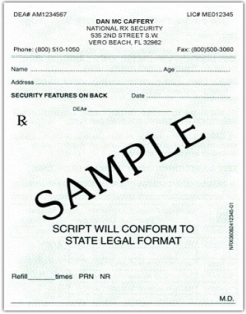 2 Communication skills Lab. I 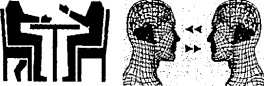 Definition Communication is the transmission of information, thoughts, and feelings so that they  are satisfactorily received or understood. The Pharmacist's Need for Good Communication Skills The opportunities for pharmacist to perform a physical examination and /or diagnostic  tests are limited, however, a number of studies have shown that in more than 75% of  all cases taking a patient history alone will result in a correct diagnosis. It is vital, therefore, the pharmacists possess excellent communication skills to ensure  that correct information is obtained from the patient with Improving patient  understanding and outcomes. Key Elements of Communication Skills A study of communication among pharmacists revealed five skills areas that are  fundamental to effective practice of pharmacy. These are: 1- Building relationship. 2- Explaining skills. 3- Questioning skills. 4- Non-Verbal communication. 5- Listening skills. 1. Building Relationship Patients are more influenced by, and followed the advice of pharmacists with whom  they formed a good relationship. The pharmacist can perform many strategies to initiate, maintain, and enhance the  professional relationship with the patients. Among the most important are: 1-Greeting  by name. 2-Showing pleasure, and warmth.3-Showing interest in patients. 4-Being  helpful. 5-Being available / accessible.6-Preserving confidentiality. 2. Explaining Skills: Explanation does involve giving information, but it is not simply a matter of "telling",  rather it is concerned with enabling another person to "understand what had been  said”. So, the effectiveness of pharmacist’s explanation to a patient can only be judged by  the extent to which the patients has understood, remember, and utilize what has been  explained. A useful structure for explanations is:3 1-Introduction (what is going to be explained and why e.g. I'm going to tell you how  to use the inhaler properly. this will help you in relieving your symptoms). 2-Information, then 3-Summary. The understanding retention and utilization of information can be enhanced by  pharmacists using the following techniques: 1-Planing: this means we need to have prepared explanation (e.g. for the use of  inhaler device,.....), in case we may not have all the facts it is best to ask the customer  to come later , so that we can check the facts and prepare explanation . 2-Placing the most important points at the beginning and at the end of any counseling  process (to enhance memory). 3-Using of appropriate language and avoiding jargons (jargons is technical terms e.g.  this is a sustained release tablet !!!!or enteric coated !!!!!). 4-Etnphasizing key points which may put the patient in harm. 5-Providing only essential information in order to prevent overload (i.e. explanation  should be as brief as possible). 6-Simplifying complicated message. 7-Repeating the instructions. 8-Accompanying the oral message with written or visual aid. 9-Encouraging the patient to repeat demonstration (to ensure that the massage is  understood). 10-Monitor feedback to check the extent of patient understanding (looking for the  non-verbal signs that the person is not understanding is also important). 11-Ending the consultation with summary of key points. The explanation may be simple or complex. Simple explanation conveys the facts  (e.g. take the single dose of the statins (antihyperlipidemic drugs) at night). Complex  explanation includes causation in addition to the facts (e.g. take the single dose of the  statins (antihyperlipidemic drugs) at night because the synthesis of cholesterol is  higher at night). Complex explanation takes more time but produce better results. 3- Questioning Skills. Good questioning skills are essential to any pharmacists to obtain specific  information. However, the type of question and the way in which it asked will affect  the level of response given. Generally, there are three main types of questions: A-Closed questions: which are worded in ways that restrict their answers and it  usually requires the respondent to give a single word such as "yes" or "no". This type  of questions will give a lot of information quickly but the information gathered may  be incomplete e.g.: do you know how to take your medication? B-Open-ended questions: which allow people to respond in their own way and expand  their answers. This type of questions can produce more details information but it is  time consuming. e.g. What did your doctor call you about taking the medication? C-Leading-questions; which lead the person in the direction of certain answers in  biased way and, as a result, they may distort the nature of response received e.g.: You  are familiar with your medications, aren't you? In pharmacy practice where time can be a limiting factor, pharmacist can use a  combination of open and closed questions to ensure that accurate and complete  information are obtained more quickly. Example:4 Mr. A.G is in the pharmacy asking for "good stomach medicine for his wife" Pharmacist: "she has a stomach problem?" (closed question) Mr. A.G: "yes" Pharmacist: "What exactly do you mean by stomach problem?"(open question) Mr. A.G: "well she has a burning feeling in her chest and bad taste in her mouth,  ......". Some pharmacist finds that the use of an acronym such as the simplest one (WHAM),  is useful to remember the questions, however it does not provide complete  information, and we need more specific questions for each individual and condition.  WHAM W: Who is the patient and What are the symptoms? H: How long have the symptoms  been present? A: Action taken? M: Medication being taken? 4- Non-Verbal communication. Non-verbal communication can be defined as: all forms of human communication  apart from purely the words used. Using this definition, the term non-verbal includes  both paralanguage (how something is said) and body language. The paralanguage  includes the vocal characteristics as: 1-Tone: tone in particular can convey more meaning that actual words e.g. "Thank  you for asking question" said in a harsh voice contradict the words and indicate that is  not meant. The same words in a warm tone show sincerity. 2-Speed: the speed of speaking must enable the listener to understand. 3-Volume (how loudly we speak): the volume must be adjusted to the circumstance  and emphasize key words. The body language in turn, includes: 1-Eye contact: the maintenance of eye contact during communication may indicate an  interest in the subject in western cultures. However, Orientals tend to decrease eye  contact during communication and will often look at the floor when speaking. 2-Facial expression: the facial expression of pharmacist should be encouraging and  welcoming. As well as pharmacist should be able to read the meaning of patient's  facial expression regarding the level of comprehension and receptiveness. 3-Body posture: leaning towards the person who is talking or sitting in a relaxed  fashion, can encourage good communication. 4-PhysicaI contact: this is an important aspect and can be used to enhance  communication. A sympathetic touch on an arm can say far more than any number of  words. However, physical contact is governed by social and religious rules, which  van' between cultures. 5-Personal space (distance): 0.5-1 m is usually sufficiently close to allow friendly  and meaningful communication. 6-Gesture: Hand gestures in particular are useful when emphasizing a point or to help  to W describe something and can greatly enhance communication and improve  understanding. It is generally agreed that in any communication, the actual words convey only about  10% of message (verbal communication). The other 90% of message is transmitted by 5 non-verbal communication which consists of paralanguage (about 40%) and body  language (about 50%). 5 -Listening Skills In pharmacy practice, the pharmacist needs to employ active listening to the patients  to prevent their dissatisfaction with the consultation. Active listening is much more than hearing what another person is saying. It is  understanding the emotions and feeling associated with the words which is called  empathy. Empathy is the ability to recognize and share someone else's feeling (i.e.  listening of feeling i.e. imagine yourself in patient's positions). Accordingly, the  pharmacist verbal and non-verbal features should make the customers recognize that  they are being listened. Non-verbal signs, including, maintaining eye contact, smiling,  and the use of posture (in leaning towards the patients) all indicates that the  pharmacist paying attention. Verbal signs can indicates that the careful listening is  going on, and these include brief verbal contributions such as (yes), (Mmm), (Oh ),  ....etc. When verbal and non-verbal message conflict, for example, if the pharmacist says  (how interesting) while at the same time looking at his watch, or picking up a  document and reading it, the customer will believe the non-verbal message.  Environment for Communication The key elements of environment for  communication are: 1-Privacy: an area where the patient and pharmacist cannot be overheard is very  important to ensure confidential communication and this may be only a corner in the  pharmacy away from the customers' cue. Privacy allows the pharmacist to give  accurate and complete information and allow the patient to ask even potentially embarrassing or stupid questions. 2-A place to sit comfortably - e.g. a desk or table and two or more chairs. In addition, the visibility of library references books will enhance the professional  image. Influencing skills (guidelines for becoming more effective influencer pharmacist) 1-Think about your personal appearance-do you dress and look like professional? first  impression is very important in developing positive expectation among the public. 2-Think about the appearance of your pharmacy-does it have the appearance of a  professional environment? 3-When talking to customers, try to find something in their background that similar to  yours-people are more influenced by pharmacist with whom they have a something  common. 4-Use simple language and offer as much information as the person wants.6 Respiratory system A. Cough Lab. II 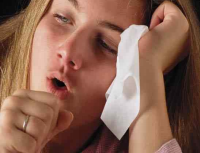 Drug groups  Tussiram,Plumocodiene,Tussilet, Sedilar, Solvodin, Samilin, Cemo, Exidil, Sinecod, Actifed, Tussivan. Management The choice of treatment depends on the type of cough. Suppressants (e.g. pholcodine)  are used to treat unproductive coughs, while expectorants such as guaifenesin  (guaiphenesin) are used in the treatment of productive coughs. Productive coughs  should not be treated with cough suppressants because the result is pooling and  retention of mucus in the lungs and a higher chance of infection, especially in chronic  bronchitis. A. Non-pharmacological therapy  1. Steam inhalations These can be useful, particularly in productive coughs. The steam helps to liquefy  lung secretions and patients find the warm moist air comforting. A preparation such as  menthol and eucalyptus or a proprietary inhalant. One teaspoonful of inhalant should  be added to a pint of hot (not boiling) water and the steam inhaled. A cloth or towel  can be put over the head to trap the steam. 2. Fluid intake Maintaining a high fluid intake helps to hydrate the lungs and hot drinks can have a  soothing effect and increase fluid intake by around 2 La day. B. Pharmacological therapy 1. Cough suppressants Codeine side-effects (even at OTC doses can cause constipation and, at high doses,  respiratory depression) Dextromethorphan is less potent than codeine and has a low 7 potential for abuse. It is generally non-sedating and has few side-effects.  Occasionally, drowsiness had been reported. Dextromethorphan can be given to  children of 2 years and over.  2. Demulcents Preparations such as glycerin, lemon and honey or Simple Linctus are popular  remedies and are useful for their soothing effect. They do not contain any active  ingredient and are considered to be safe in children under 2 years and pregnant  women.  3. Expectorants Two mechanisms have been proposed for expectorants. They may act directly by  stimulating bronchial mucus secretion, leading to increased liquefying of sputum,  making it easier to cough up. Alternatively, they may act indirectly via irritation of the  gastrointestinal tract, which has a subsequent action on the respiratory system,  resulting in increased mucus secretion. Example is Guaifenesin (guaiphenesin) commonly found in cough remedies. In adults, the dose required to produce  expectoration is 100–200 mg. Cough remedies: other constituents 1. Antihistamines Include diphenhydramine and promethazine. These reduce the frequency of coughing  and have a drying effect on secretions, but induce drowsiness. A combination of an  antihistamine and a cough suppressant may be useful in that antihistamines can help  to dry up secretions and, when the combination is given as a night-time dose if the cough is disturbing sleep, a good night’s sleep will invariably follow. The non-sedating antihistamines are less effective in symptomatic treatment of coughs  and colds because of their less pronounced anticholinergicactions. Interactions: they should not be used by patients who are taking phenothiazines and  tricyclic antidepressants because of additive anticholinergic and sedative effects.  Increased sedation will also occur with any drug that has a CNS depressant effect.  Alcohol should be avoided because this will also lead to increased drowsiness. 2. Sympathomimetics Pseudoephedrine is used in cough and cold remedies for its bronchodilatory and  decongestant actions as well as a cough and an expectorant/decongestant combination  can be useful in productive coughs. It has a stimulant effect that may theoretically  lead to a sleepless night if taken close to bedtime. Sympathomimetics can cause raised  blood pressure, stimulation of the heart and alterations in diabetic control therefore should be used with caution in patients with diabetes, coronary heart disease (e.g.  angina), hypertension, hyperthyroidism. Interactions: Avoid in those taking: monoamine oxidase inhibitors (e.g. phenelzine) reversible inhibitors of monoamine  oxidase A (e.g. moclobemide), beta-blockers, tricyclic antidepressants (e.g.  amitriptyline). 3. Theophylline8 Theophylline is included in cough remedies for its bronchodilator effect. OTC  medicines containing theophylline should not be taken at the same time as prescribed  theophylline since toxic blood levels and side-effects may occur. The action of  theophylline can be potentiated by some drugs, e.g. cimetidine and erythromycin.  Levels of theophylline in the blood are reduced by smoking and drugs such as  carbamazepine, phenytoin and rifampicin that induce liver enzymes, so the  metabolism of theophylline is increased and lower serum levels result. Side-effects include gastrointestinal irritation, nausea, palpitations, insomnia and  headaches. The adult dose is typically 120 mg three or four times daily. It is not  recommended in children. Diabetes In short-term acute conditions the amount of sugar in cough medicines is relatively  unimportant. Diabetic control is often upset during infections and the additional sugar  is now not considered to be a major problem.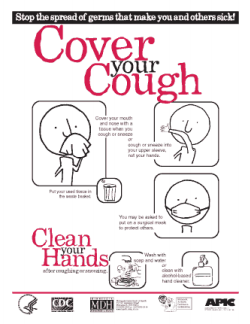 9 B. Common Cold Lab.III 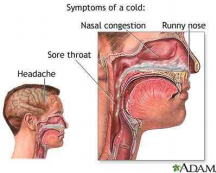 . Drug groups: Panadol Cold &Flu day, Panadol Cold &Flu night, Panadol sinus, Actifed, Coldin ,  Flu out, Nasordin, nasophrin drops ,Otrivin, Methadine, Methadine N drop,Vibrocil,  Clarinase, Orofar lozenges, Strepsils, Angiovag buccal spray, sedating antihistamines: Allermine, atarax, chlorpheniramine, cyproheptadine, zaditen, promethazine. Non sedating Antihistamines: zirtek, loratidine, Telfast. Management: A-Non pharmacological measures: Non -drug therapy include: 1- increased fluid intake which may loosen the mucus and promote drainage. • 2-getting adequate rest may help to recover quickly. • 3-adequate nutrition. • 4-saline solution(discussed later) can soothe the irritated nasal tissue and • moisturized nasal mucosa'3' ' and it can be given to all age group an during  pregnancy.  B- pharmacological therapy: l-Decongestants(sympathomimetics): A-Systemic (oral) decongestants: like pseudoephedrine and phenylphrine. They reduce nasal congestion by constricting dilated blood vessels in the nasal mucosa.  C/I: Systemic (oral) decongestants cause stimulation of the heart, increase the BP  and may cause hyperglycemia. Therefore, they should avoid in:(D.M, Ischemic  heart disease (angina, M.I), hypertension, and hyperthyroidism) D/I: Avoid concomitant use with MAOI because of risk of hypertensive crisis,10 avoid in patients taking beta blockers & TCAS, avoid in first trimester of  pregnancy. B. Topical(drop/spray) Nasal Decongestants(sympathomimetics): 2. Nasal Spray or Drop: nasal sprays are preferable for adults and children aged over  6 years because spray has a faster onset of action and cover a large surface area. Nasal drops are preferable for children aged below 6 years because their nostrils are  not sufficiently wide to allow effective use of sprays. (but the drops cover a limited  surface area and easily swallowed which increase the possibility of systemic effects). 3-Topical Nasal decongestants(sympathomimetics): can be recommended for those  patients in whom Systemic (oral) decongestants are to be avoided (1). (i.e. D.M,  Ischemic heart disease (angina, M.I), hypertension, and hyperthyroidism). 4-Duration of treatment with Topical Nasal Decongestants(sympathomimetics): If  topical; (drops or sprays) decongestants are to be recommend, the pharmacist should  advice the patients not to use the product for longer than 7 days (1) (3-5 days in some  references because: Rebound congestion (Rhinitis medicamentosa) can occurs with topically applied (  (especially short acting* ') but not with oral sympathomimetics. 5-Topical nasal decongestants: *can be given to pregnant women after the 1st trimester (i.e. the 1st three months) of  pregnancy. *Not OTC for children < 2 years. *Not recommended for children <6 months (or 3 months in BNF) because they are  obligate nose breathers and rebound congestion can cause obstructive apnea'4'. Saline  nose drop can be used from birth to help with congestion. this would be more suitable  and safer alternative than topical sympathomimetics Note: regarding saline solution: 1-there are already formulated saline drops or spray products in the market. Or it may  be prepared in the pharmacy. 2-saline solution can be prepared by the patient using one teaspoonful of table salt in  seven ounces of warm water and administered with a bulb syringe (dose 2-6 drops in  each nostril four times daily or as needed) , discard any unused portion. 6-Adminstration of nasal drops and spray, (see the supplement). 2-Antihistamines: Antihistamine can reduce some of symptoms of a cold: runny nose (rhinorrhoea) and sneezing but are not so effective in reducing nasal congestion. Antihistamine can be classified into: A- Sedating Antihistamine: Examples of OTC sedating antihistamine are:11 Chlorpheniramine (Histadin® tablet and syrup), Dexchlorpheniramine (polaramine®  tablet), and Diphenhydramine (AHermine® tablet and syrup), and Triprolidine  (Actified® tablet and syrup). Side effects: sedation and drowsiness (patients should be informed) and  anticholinergic S/Es (i.e. dry mouth, urinary retention, constipation , .....) and the  elderly patients are more susceptible to these accordingly they are not recommended  (or used with caution) for patients with :Glaucoma, or prostate hypertrophy and in  elderly patients. D/I: the sedative effects of antidepressants, anxiolytics, and hypnotics are likely to be  enhanced by sedating antihistamine'. B- Non-Sedating Antihistamine: Examples of OTC non-sedating antihistamine are: Loratadine (clarityn® tablet and syrup), and cetirizine (Zirtek® tablet and syrup). They are generally preferable over the older antihistamines because of much lower  incidence of S/Es). Adult dose of loratadine: 10 mg once daily. Note ralthough the drowsiness is rare, but the warning that these drugs may affect  driving and skilled tasks is still present. 3-Combination products: sympathomimetics (for congestion) + Antihistamine (for rhinorrhoea and sneezing): Example of OTC products is: Actifid® tablet and syrup: which composed of Triprolidine (sedating antihistamine)  and Pseudoephedrine (sympathomimetics). 4-Analgesics, antipyretics, and cough preparations': Systemic analgesics and antipyretics (e.g. paracetamol, Ibuprufen) are effective for  aches or fever & sore throat which may be associated with common cold. In addition, cough, when present, may be treated by suitable cough products (see  cough). 5-Vitamin C in common cold: A review of trial data conducted in 2000 concluded that Vitamin C: *Does not prevent colds and appears to reduce the duration of symptoms when  ingested in large dose (up to 1gm daily) although the response is variable. 6-Zinc lozenges: can decrease the duration & severity of common cold, but evidences  is currently insufficient to recommended zinc to treat common cold. 7-Vapour inhalation: with menthol crystals as a steam. 8-Vaccination: Annual "flu" vaccination for at-risk group (those have chronic  respiratory diseases "asthma", chronic heart diseases, chronic renal failure, D.M.  &...........etc).12 Gastrointestinal system A. Constipation Lab. IV 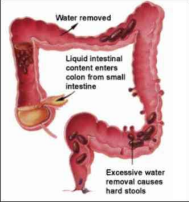 Drug groups Laxative: Senna, Dulcolax, Agiolax, Lactulose, Glycerin Supp. Management A. Non-pharmacologic therapy Increasing the amount of dietary fiber, maintaining fluid consumption. An adequate  fluid intake is essential for well-being, and, for both prevention and treatment of  constipation at amount of 2.5 liters a day for adults and not all of this needs to be in  the form of water. Tea and coffee can be counted towards daily fluid intake and doing  regular exercise. B. Pharmacologic therapy 1. Stimulant laxatives (e.g. sennosides and bisacodyl) They work by increasing peristalsis within 6–12 h when taken orally and produce  griping/cramping pains. The intensity of the laxative effect is related to the dose  taken. They should be used for a maximum of 1 week. Bisacodyl suppository has an  effect within 1 h and sometimes as soon as 15 min after insertion. Docusate sodium  have both stimulant and stool-softening effects and acts within 12 days. Castor oil is a  traditional remedy for constipation, which is no longer recommended since there are  better preparations available. Patient education: • Start at the lower end of the recommended dosage range, increasing the dose  if needed.13 • Bisacodyl tablets are enteric coated and should be swallowed whole because  bisacodyl is irritant to the stomach. 2. Bulk laxatives (e.g. ispaghula, methylcellulose and sterculia) They work by swelling in the gut and increasing faecal mass so that peristalsis is  stimulated. The laxative effect can take several days to develop. Patient education: • The sodium content of bulk laxatives (as sodium bicarbonate) should be  considered in those requiring a restricted sodium intake. • An increase in fluid intake would be necessary. • In the form of granules or powder, the preparation should be mixed with a  full glass of liquid (e.g. fruit juice or water) before taking.  • Intestinal obstruction may result from inadequate fluid intake in patients  taking bulk laxatives, particularly those whose gut is not functioning properly  as a result of abuse of stimulant laxatives. 3. Osmotic laxatives (e.g. lactulose, Epsom salts and Glauber’s salts) - Lactulose works by maintaining the volume of fluid in the bowel and take 1–2  days to work. - Lactitol is chemically related to lactulose and is available as sachets. The  contents of the sachet are sprinkled on food or taken with liquid. One or two  glasses of fluid should be taken with the daily dose. - Lactulose and lactitol can cause flatulence, cramps and abdominal discomfort.  - Glycerin suppositories have both osmotic and irritant effects and usually act  within 1 h. They may cause rectal discomfort. Moistening the suppository  before use will make insertion easier. ❖ Constipation in children A change in diet and emotional causes can lead to constipation. Simple advice about  sufficient dietary fibre and fluid intake may be all that is needed. A single glycerin suppository together with dietary advice may be appropriate. Referral to the doctor  would be best if these measures are unsuccessful. ❖ Constipation in pregnancy Constipation commonly occurs during pregnancy due to hormonal changes.  The intake of plenty of high-fibre foods and fluids can help. Oral iron, prescribed for  pregnant women, may contribute to the problem. Stimulant laxatives are best avoided  during pregnancy; bulk-forming laxatives are preferable. ❖ Constipation in the elderly It is a common problem in elderly patients for several reasons.14 1. Elderly patients are less likely to be physically active. 2. They often have poor natural teeth or false teeth and so may avoid high-fibre  foods that are more difficult to chew. 3. Multidrug regimens are more likely in elderly patients, who may therefore  suffer from drug-induced constipation. 4. Fixed ideas about what constitutes a normal bowel habit are common in older  patients.  5. If a bulk laxative is to be recommended for an elderly patient, an advice about  maintaining fluid intake to prevent the possible development of intestinal  obstruction.  ❖ Laxative abuse Two groups of patients are likely to abuse laxatives:  1. Those with chronic constipation who get into a vicious circle by using  stimulant laxatives, which eventually results in damage to the nerve plexus in  the colon. where the contents of the gut are expelled, causing a subsequent  cessation of bowel actions for 1 or 2 days. This then leads to the false  conclusion that constipation has recurred and more laxatives are taken and so  on. 2. Those who take laxatives in the belief that they will control weight, e.g. those  who are dieting or, more seriously, women with eating disorders (anorexia  nervosa or bulimia), who take very large quantities of laxatives. 15 B. Diarrhea Lab. V 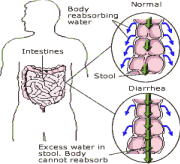 Drug groups Anti-diarrheal: Vacontil, Enterostop, Kaolin. Management 1. Oral rehydration therapy or Oral Rehydration Solution(ORS) : Rehydration therapy is considered to be the standard treatment for acute diarrhoea in babies and young children to prevent dehydration. Oral rehydration  sachets may be used with antidiarrhoeals in older children and adults. Sachets of  powder for reconstitution are available; these contain sodium as chloride and  bicarbonate, glucose and potassium. The absorption of sodium is facilitated in the  presence of glucose. A variety of flavours are available. Patient education 1. Patients should be reminded that only water should be used to make the solution (never fruit or fizzy drinks) and that boiled and cooled water should  be used for children younger than 1 year. 2. Boiling water should not be used, as it would cause the liberation of carbon  dioxide.  3. The solution can be kept for 24 h if stored in a refrigerator. Fizzy, sugary  drinks should never be used to make rehydration fluids, as they will produce a  hyperosmolar solution that may exacerbate the problem. The sodium content  of such drinks, as well as the glucose content, may be high. 4. Home-made salt and sugar solutions should not be recommended, since the  accuracy of electrolyte content cannot be guaranteed, and this accuracy is  essential, especially in infants, young children and elderly patients.16 5. Special measuring spoons are available; their correct use would produce a  more acceptable solution, but their use should be reserved for the treatment of  adults, where electrolyte concentration is less crucial. Amount of rehydration solution to be offered to patients. Quantity of solution Age (per watery stool) Under 1 year 50 mL (quarter of a glass) 1–5 years 100 mL (half a glass) 6–12 years 200 mL (one glass) Adult 400 mL (two glasses) 2. Loperamide It is an effective antidiarrhoeal treatment for use in older children and adults.  Patients should drink plenty of extra fluids. Oral rehydration sachets may be  recommended. Loperamide may not be recommended for use in children under 12  years. 3. Diphenoxylate/atropine (Co-phenotrope) It can be used as an adjunct to rehydration to treat diarrhea in those aged 16 years and  over. 4. Kaolin It absorbs water in the GI tract and would absorb toxins and bacteria onto its surface,  thus removing them from the gut.  Practical points 1. Patients with diarrhoea should be advised to drink plenty of clear, non-milky  fluids, such as water and diluted squash. 2. The patient can be advised to continue their usual diet but that fatty foods and  foods with a high sugar content might be best avoided as they may not be well tolerated. 3. Breast- or bottle feeding should be continued in infants. The severity and duration of diarrhoea are not affected by whether milk feeds are continued. A  well-nourished child should be the aim, particularly where the infant is poorly  nourished to begin with and where the withholding of milk feeds may be more  detrimental than in a well nourished infant, where temporary withdrawal is  unimportant.17 C. Irritable bowel syndrome Lab. V 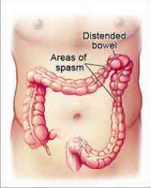 Drug groups Duspatiline, Antispasmin, Stelabid, Colona.  Management 1. Antispasmodics They are the mainstay of OTC treatment of IBS and improve abdominal pain with  smooth muscle relaxantion. Alverine citrate, peppermint and mebeverine are used. They work by a direct effect on the smooth muscle of the gut, causing relaxation and  thus reducing abdominal pain. The patient should see an improvement within a few  days of starting treatment and should be asked to return to you in 1 week. It is worth  trying a different antispasmodic if the first has not worked. Side-effects from  antispasmodics are rare. All antispasmodics are contraindicated in paralytic ileus, a  serious condition that fortunately occurs only rarely (e.g. after abdominal operations and in peritonitis). Here the gut is not functioning and is obstructed. The  symptoms would be severe pain, no bowel movements and possibly vomiting of  partly digested food. Immediate referral is needed. 2. Mebeverine hydrochloride It is used at a dose of 135 mg three times a day taken 20 min before meals. It is not recommended for pregnant or breastfeeding women, for children under 10 or for  patients with porphyria. 3. Bulking agents Patients with IBS must eat a diet high in fibre, and raw wheat bran was often  recommended as a way of increasing the fibre intake. Bran is no longer recommended  in IBS. Bulking agents such as ispaghula containing soluble fibre can help some  patients. It may take a few weeks of experimentation to find the dose that suits the 18 individual patient. The patient should increase fluid intake to take account of the  additional fibre.  4. Antidiarrhoeals Use of OTC antidiarrhoeals such as loperamide is appropriate only on an occasional,  short-term basis. loperamide improved diarrhoea, including frequency of bowel  movements, but not abdominal pain or distension. Practical points 1. Diet Patients with IBS should follow the recommendations for a healthy (low-fat, low sugar, high-fibre) diet. Bran (which contains insoluble fibre) used to be widely  recommended but it tends to ferment in the bowel and can lead to feelings of bloating  and discomfort, and can make symptoms worse. Dietary sources of soluble fibre can  be recommended including oats and pulses. Some patients find that excluding foods  which they know exacerbate their symptoms is helpful. The sweeteners sorbitol and  fructose can make symptoms worse and they are found in many foods the patient  needs to check labels at the supermarket.Cutting out caffeine, milk and dairy products  and chocolate may be worth trying. Although some patients benefit from the  withdrawal of milk and dairy products, there is no evidence of lactase deficiency in IBS. Remind patients that caffeine is included in many soft drinks and so they should  check labels. 2. Complementary therapies Some patients find relaxation techniques helpful. Videos and audio tapes are available  to teach complementary therapies. Hypnotherapy is of benefit in IBS. If patients want to try this, they should consult a registered hypnotherapist. Others as acupuncture, reflexology, aromatherapy or homoeopathy.19 D. Gastroesopheageal reflux disease(GERD) Lab. VI 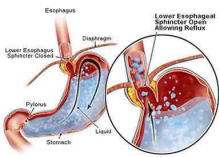 Drug groups Maloox, Rennie. H2 receptor antagonist: Zantac. Alginates: Gaviscon. Proton pump Inhibitor: Omeprazole Management A-Non-pharmacoIogical advices: 1-Eat small and frequent meals (to avoid distending the stomach). 2-Do not eat within 3 hours of going to bed and do not lie down for about 3 hours  after eating. 3-Use extra pillow to elevate the head of the bed. 4-Do not wear tight fitting clothing. 5-Avoid smoking, alcohol, caffeine and foods that exacerbate symptoms of GERD. 6-Weight reduction should be advised. B-pharmacological therapy: 1. Antacids:(AL salts, Mg salts, Ca-carbonate, Na-bicarbonate): Practical points: 1-Best time for taking Antacids(U'3): Antacids preferably taken after food by about 1 hour (because gastric emptying is  slowed by food thus antacids remain in the stomach for prolonged time—acts for  about 3 hours), (taking antacids on an empty stomach ——rapidly emptied from the  stomach —- *-short duration of action (< 1 hour)). 2-Dosage form: *Antacid suspensions are more effective and work more quickly than tablets ( of the  same type and quantity). *Patient should be instructed to chew the tablets thoroughly followed by a full glass  of water to ensure maximum therapeutic effect.20 *Tablet antacid may be taken during a day at the work while suspension is taken at  home. Interactions: A-Antacids can affect the absorption of a no. of drugs (via chelation and adsorption)  and the majority of these interactions are easily overcome by leaving a minimum gap  of ( 1-2) hours between the doses of each drug(3). Note: exception of this rule is antacids-quinolons antibiotics interaction: If quinolons taken 1st —————take antacids at least 2 hours after quinolons If  antacids taken 1st—————take quinolons at least 4 hours after antacids B-antacids  ———increase the PH of the stomach————cause a premature release of enteric  coated tablets or granules in the stomach rather than the intestine. Use of antacids during pregnancv: Heartburn is common during the pregnancy especially in the 3rd trimester. Antacids  are generally considered safe during pregnancy but its best to avoid sod. bicarbonate  because of the risk of sodium loading leading to edema and weight gain. Side effects of antacids: A- AL-containing antacids tend to be constipating Mg- containing antacids tend to osmotic diarrhea and are useful in patients who are  slightly constipated. Thus combination products of AL and Mg salts cause minimum  bowel disturbances. B- Antacids containing sod. Bicarbonate should be avoided in patients if sodium  intake should be restricted (e.g. in patient with CHF, hypertension.!). 2. Histamine 2 receptor antagonists (H2RA): a. The patients: OTC use of H2RA is restricted to adults and children over the age of 16 years (3'4) . They cannot be given (as an OTC) to pregnant women. b. When to take H2RA (regarding OTC use for GERD only): Patient can take 1 tablet when symptoms occur (2), but when food is known to precipitate symptoms, H2RA should be taken an hour before food. c. Duration for OTC H2RA: OTC use of H2RA is restricted for short -time use only (not more than 2 weeks) d. Drug-drug interaction for H2RA; Of the H2RA, cimetidine (enzyme inhibitor) has the greatest potential to interact with other drugs (1), including theophylline resulting in toxic level of theophylline. Other important concurrent drugs to avoid are warfarin, and phenytoin. Other H2RA do not affect hepatic enzyme significantly and do not inhibit  the metabolism of other drugs.21 3. Alginates( Gaviscon) Alginate-containing Antacids form a sponge -like matrix that float on the top of the  stomach contents, so when reflux occurs, alginate rather than acids will be refluxed  and irritation is minimized. Practical points: 1-They are best given after each main meal and before bedtime (3>5), although they  can be taken on as needed basis. 2-Tablets must be chewed and followed by a full glass of water so that foam can float  on water in the stomach. 3-Alginate work when the patient in the upright position and, therefore, must not be  taken just before lying down. 4-they can be given in pregnancy.  4. Proton pump inhibitors(omeprazole): Following reclassification from prescription-only to pharmacy medicine status,  omeprazole 10 mg is now available for sale over the counter for heartburn sufferers  (18 years or over) who experience intermittent and relapsing symptoms. How to take OTC omeprazole: 1-Omeprazole is available over the counter as a l0mg gastro-resistant tablet. The  tablets should be swallowed whole with plenty of liquid (e.g. water or fruit juice)  before a meal. It is important that the tablets should not be crushed or chewed. 2-The initial starting dose is 20mg (that is, two tablets) once daily and may need to be  taken for 3 to 4 days to obtain symptom relief. When symptoms improve the dose can  then be reduced to one l0mg tablet daily, returning to two tablets if symptoms return.  The lowest effective dose should always be used and the maximum daily dose is two  tablets. 3- If continuous treatment for more than 4 weeks is required to prevent symptoms or  no relief is obtained within two weeks then the patients should be referred to their  doctor. 4-Patients requiring immediate symptomatic relief can be advised to take a simple  antacid or antacid/alginate at the same time for the first few days of treatment if  necessary. 5-Adverse drug effects and drug Interaction: Omeprazole is well tolerated and side effects have generally been mild and reversible.  Headache, diarrhea, nausea, abdominal pain and rash are among adverse side effects  reported with omeprazole. Omeprazole is an inhibitor of cytochrome P450 and may  increase serum concentrations of other drugs metabolized by cytochrome P450 (such  as warfarin, phenytoin and diazepam).22 Skin disorders A. Athlete’s foot Lab. VII 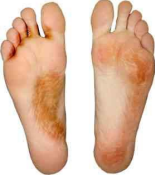 Drug groups Allylamines: Terbinafine, Azole: Clotrimazole, Miconazole, Ketoconazole Tulnafitate, HC cream. Management Many preparations are available for the treatment of athlete’s foot. Formulations include creams, powders, solutions, sprays and paints.  1. allylamines (e.g. terbinafine), azoles (e.g. clotrimazole, miconazole and  ketoconazole), undecenoic acid and tolnaftate. All are more effective than  placebo. terbinafine is more effective in preventing recurrence. Terbinafine  and ketoconazole have a 1-week treatment period, which some patients may  prefer. Regular application of the product to clean, dry feet is essential and  treatment must be continued after symptoms have gone to ensure eradication  of the fungus and advise use for 1–2 weeks after the disappearance of all signs  of infection. 2. Azoles (e.g. clotrimazole, ketoconazole and miconazole) They have a wide spectrum of action and have both antifungal and antibacterial  activity. (The latter is useful as secondary infection can occur.) The treatment should  be applied two or three times daily. Formulations include creams, powders and  sprays. Miconazole, clotrimazole and ketoconazole have occasionally been reported to  cause mild irritation of the skin. Ketoconazole has a 1-week treatment period. 3. Terbinafine Terbinafine is available as cream, solution, spray and gel formulations. terbinafine is  better than the azoles in preventing recurrence, so it will be useful where frequent 23 bouts of athlete’s foot are a problem. Terbinafine can cause redness, itching and  stinging of the skin; contact with the eyes should be avoided. Terbinafine products are  not recommended for use in children. 4. Tolnaftate Tolnaftate is available in powder, cream, aerosol and solution formulations and is effective against athlete’s foot. It has antifungal, but not antibacterial, action. It should  be applied twice daily and treatment should be continued for up to 6 weeks. tolnaftate  may sting slightly when applied to infected skin. 5. Hydrocortisone cream or ointment topical hydrocortisone in athlete’s foot is not recommended because, although it  would reduce inflammation, it would not deal with the fungal infection, which might  then worsen. Combination products containing hydrocortisone together with an  antifungal agent are, however, available OTC for use in athlete’s foot .Treatment is limited to 7 days. Practical points 1. Footwear Sweating of the feet can produce the kind of hot, moist environment in which the  fungus is able to grow. Shoes that are too tight and that are made of synthetic  materials make it impossible for moisture to evaporate. If possible, the patient should  wear leather shoes, which will allow the skin to breathe. In summer, open-toed  sandals can be helpful, and shoes should be left off where possible. The wearing of cotton socks can facilitate the evaporation of moisture, whereas nylon socks will  prevent this. 2. Foot hygiene The feet should be washed and carefully and thoroughly dried, especially between the  toes, before the antifungal preparation is applied. 3. Transmission of athlete’s foot Athlete’s foot is easily transmitted and is acquired by walking barefoot, e.g. on  changing-room floors in workplaces, schools and sports clubs. There is no need to  avoid sports but wearing some form of footwear such as rubber sandals is advisable. 4. Prevention of re- infection Shoes and socks are kept free of fungus. Socks should be changed and washed  regularly. Shoes and feet can be dusted with a fungicidal powder to eradicate the  fungus and absorb moisture and prevent maceration. Patients should be reminded to  treat all shoes, since fungal spores may be present.24 B. Hair loss Lab. VII  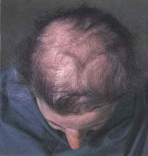 Drug groups Minoxidil Management Minoxidil It is available as a 2 or 5%lotion with the drug dissolved in an aqueous alcohol  solution. Propylene glycol is included to enhance absorption. The mechanism of action of minoxidil in baldness is unknown. Treatment is most likely to work where  the bald area is less than 10 cm in diameter, where there is still some hair present and  where the person has been losing hair for less than 10 years. It works best in men with  hair loss or thinning at the top of the scalp and in women in a generalised thinning  over the whole scalp – both manifestations of alopecia androgenetica. After 4–6  weeks, the patient can expect to see a reduction in hair loss. It will take 4 months for  any hair regrowth to be seen, or continuing use for 1 year before abandoning treatment. Initially, the new hair will be soft and downy but it should gradually  thicken to become like normal hair in texture and appearance. Application The lotion should be applied twice daily to the dry scalp and lightly massaged into the  affected area. The hair should be clean and dry and the lotion should be left to dry  naturally. The hair should not be washed for at least 1 h after using the lotion. Caution Irritant and allergic reactions to the alcohol/propylene glycol vehicle sometimes  occur. A small amount (approximately 1.5%) of the drug is absorbed systemically and  there is the theoretical possibility of a hypotensive effect, but this appears to be unlikely in practice. Minoxidil causes a reflex increase in heart rate,tachycardia and  palpitations. Use cautionaly in anyone with hypertension, angina or heart disease. Treatment must be continued indefinitely; new hair growth will fall out 2–3 months after treatment is stopped. Minoxidil should not be used in alopecia areata or  in hair loss related to pregnancy.25 C. Cold sores Lab.VII 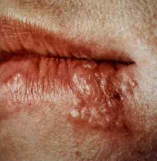 Drug groups  Acyclovir Management 1. Aciclovir and penciclovir Aciclovir cream and penciclovir creams are antivirals that reduce time to healing by  one half to 1 day and reduce pain experienced from the lesion. Treatment should be  started as soon as symptoms are felt and before the lesion appears. Once the lesion has  appeared, evidence of effectiveness is less convincing. The treatments are therefore a  helpful recommendation for patients who suffer repeated attacks and know when a  cold sore is going to appear. Aciclovir cream can be used by adults and children and should be applied 4-hourly  during waking hours (approximately five times a day) to the affected area for 5 days.  If healing is not complete, treatment can be continued for up to 5 more days, after  which medical advice should be sought if the cold sore has not resolved. Penciclovir  can be used by those aged 12 years and over and is applied 2-hourly during waking  hours (approximately eight times a day) for 4 days. 2. Bland creams Keeping the cold sore moist will prevent drying and cracking, which might predispose  to secondary bacterial infection. For the patient who suffers only an occasional cold  sore, a simple cream, perhaps containing an antiseptic agent, can help to reduce  discomfort.26 Practical points 1. Preventing cross infection Patients should be aware that HSV1 is contagious and transmitted by direct contact.  Tell patients to wash their hands after applying treatment to the cold sore.Women  should be careful in applying eye makeup when they have a cold sore to prevent  infection affecting the eye. It is sensible not to share cutlery, towels, toothbrushes or  face flannels until the cold sore has cleared up. Oral sex with someone who has a cold  sore means a risk of genital herpes and should be avoided until the cold sore has gone. 2. Use of sunscreens Sunscreen creams (SPF 15 or above) applied to and around the lips when patients are  subject to increased sun exposure (e.g. during skiing and beach holidays) can be a  useful preventive measure. 3. Stress Sources of stress in life could be looked at to see if changes are possible. 27 Dandruff Lab. VIII 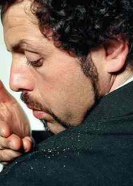 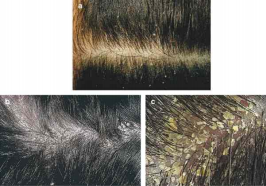 Drug groups Zinc pyrithione, Selenium sulphide, Ketoconazole, Cool Tar. Management The aim of the treatment is to reduce the level of M. furfur on the scalp; therefore,  agents with antifungal action are effective.  1. Ketoconazole Ketoconazole 2% shampoo is the most effective and thus is considered first line in  moderate-to-severe dandruff used twice a week for 2–4 weeks, after which usage  should reduce to weekly or fortnightly as needed to prevent recurrence. The shampoo  can also be used in seborrhoeic dermatitis. Ketoconazole is not absorbed through the  scalp and side-effects are extremely rare. There have been occasional reports of  allergic reactions. 2. Zinc pyrithione Zinc pyrithione is effective against dandruff and has a cytostatic effect. It should be  used twice weekly for the first 2 weeks and then once weekly as required. 3. Selenium sulphide 2.5% Selenium sulphide works by reducing the cell turnover rate (cytostatic effect). Twice weekly use for the first 2 weeks is followed by weekly use for the next 2 weeks; then it can be used as needed. The hair and scalp should be thoroughly rinsed after using  selenium sulphide shampoo; otherwise discoloration of blond, grey or dyed hair can  result. Frequent use can make the scalp greasy and therefore exacerbate seborrhoeic 28 dermatitis. Products containing selenium sulphide should not be used within 48 h of  colouring or perming the hair. Contact dermatitis has occasionally been reported. Selenium sulphide should not be applied to inflamed or broken skin. 4. Coal tar Coal tar is the least effective of the antidandruff agents. Coal tar can cause skin  sensitization and is a photosensitiser. Practical points 1. Continuing treatment Patients need to understand that the treatment will not cure their dandruff permanently  and that it will be sensible to use the treatment on a less frequent basis to prevent their  dandruff from coming back. 2. Treating the scalp It is the scalp that needs to be treated rather than the hair. The treatment should be  applied to the scalp and massaged gently. All products need to be left on the scalp for  5 min before rinsing for the full effect to be gained. 3. Standard shampoos It is generally agreed that frequent washing (at least three times a week) is an  important part of managing dandruff. Between applications of their treatment the  patients can continue to use their normal shampoo. Some may wish to wash their hair with their normal shampoo before using the dandruff treatment shampoo. 4. Hair products Gel, mousse and hairspray can still be used and will not adversely affect treatment for dandruff.29 E. Eczema/dermatitis Lab. VIII 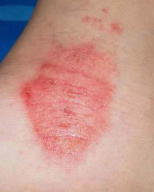 Drug groups Corticosteroids: HC, Clobetason, Anipruritic: Calamine Lotion, Crotamiton. Management 1. Emollients • Emollients are the key to managing eczema and are medically inert creams  and ointments which can be used to soothe the skin, reduce irritation, prevent  the skin from drying, act as a protective layer and be used as a soap substitute.  They may be applied directly to the skin or added to the bathwater. • There are many different types of emollient preparations that vary in their  degree of greasiness. The greasy preparations such as white soft paraffin are  often the most effective, especially with very dry skin, but have the  disadvantage of being messy and unpleasant to use.  • Emollient preparations should be used as often as needed to keep the skin  hydrated and moist. Several and frequent applications each day may be  required to achieve this. • Standard soaps have a drying effect on the skin and can make eczema worse.  Aqueous cream can be used as a soap substitute. It should be applied to dry  skin and rinsed off with water.  • Adding emulsifying ointment or a proprietary bath oil to the bath is helpful.  Emulsifying ointment should first be mixed with water (one or two  tablespoonfuls of ointment in a bowl of hot water) before being added to the  bath to ensure distribution in the bathwater. • Some patients with eczema believe, incorrectly, that bathing will make their  eczema worse. This is not the case, provided appropriate emollient products  are used and standard soaps and perfumed bath products are avoided, and in  fact, bathing to remove skin debris and crusts is beneficial.30 2. Topical corticosteroids Hydrocortisone cream and ointment and clobetasone 0.05% can be used. Topical  hydrocortisone OTC is licensed for the treatment of irritant and allergic dermatitis, insect bites and mild-to-moderate eczema. OTC hydrocortisone is contraindicated where the skin is infected (e.g. athlete’s foot or cold sores, in acne, on the face and  anogenital areas). Children aged over 10 years and adults can be treated, and any  course must not be longer than 1 week.  Topical clobetasone 0.05% can be used for the short-term treatment and control of  patches of eczema and dermatitis in people aged 12 years and over. The indications  include atopic eczema and primary irritant or allergic dermatitis and exclude  seborrhoeic dermatitis. 3. Antipruritics Antipruritic preparations are sometimes useful, The itch of eczema is not histamine  related, so the use of antihistamines other than that of sedation at night is not  indicated. Calamine or crotamiton can be used in cream or lotion. Indications for use  are the same as those for topical hydrocortisone31 F. Warts Lab. IX 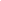 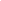 Drug groups Salicylic Acid Management Treatment of warts aims to reduce the size of the lesion by gradual destruction of the  skin. Continuous application of the selected preparation for several weeks or months  may be needed. 1. Salicylic acid It is the treatment of choice acts by softening and destroying the skin, thus  mechanically removing infected tissue available in collodion-type bases that help to  retain the salicylic acid in contact with the wart. Lactic acid is included in some  preparations with the aim of enhancing availability of the salicylic acid. It is a  keratolytic and has an antimicrobial effect. Ointments, gels and plasters containing  salicylic acid provide a selection of methods of application. Preparations should be  kept well away from the eyes and applied with an orange stick or other applicator, not  with the fingers. 2. Duct tape The tape is left in place for up to 6 days at a time after which the wart is soaked in  warm water for 5 min and then gently abraded with an emery board. Treatment takes  up to 8 weeks. 3. Glutaraldehyde It is used in a 5 or 10% gel or solution to treat warts but not for anogenital warts. Patients should be warned that glutaraldehyde will stain the skin brown, although this  will fade after treatment has stopped. Practical points Application of treatments32 Treatments containing salicylic acid should be applied daily. The treatment is helped  by prior soaking of the affected hand or foot in warm water for 5–10 min to soften  and hydrate the skin, increasing the action of the salicylic acid. Removal of dead skin  from the surface of the wart by gentle rubbing with a pumice stone or emery board  ensures that the next application reaches the surface of the lesion. Occlusion of the  wart using an adhesive plaster helps to keep the skin macerated, maximising the  effectiveness of salicylic acid. Protection of the surrounding skin is important and can  be achieved by applying a layer of petroleum jelly to prevent the treatment from  making contact with healthy skin.33 G. Scabies Lab. X 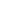 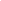 Drug groups Permethrin, Malathion. Management Two treatments are recommended, 7 days apart. Aqueous lotions are used in  preference to alcoholic versions because the latter sting and irritate excoriated  skin. Medical supervision is required for the treatment of scabies in children under  2 years. The treatment is applied to the entire body including the neck, face, scalp  and ears in adults. Particular attention should be paid to the webs of fingers, toes  and soles of the feet, and under the ends of the fingernails and toenails. 1. Permethrin The cream formulation is used in the treatment of scabies. For a single application  in an adult, 30–60 g of cream (one to two 30-g tubes) is needed. The cream is  applied to the whole body and left on for 8–12 h before being washed off. If the  hands are washed with soap and water within 8 h of application, cream should be  reapplied to the hands. Medical supervision is required for its use in children  under 2 years and in elderly patients (aged 70 years and over). Permethrin can  itself cause itching and reddening of the skin. 2. Malathion Malathion is effective for the treatment of scabies and pediculosis (head lice). For  one application in an adult, 100 mL of lotion should be sufficient. The aqueous  lotion should be used in scabies. The lotion is applied to the whole body. The  lotion can be poured into a bowl and then applied on cool, dry skin using a clean,  broad paintbrush or cotton wool. The lotion should be left on for 24 h, without  bathing, after which it is washed off. If the hands are washed with soap and water  during the 24 h, malathion should be reapplied to the hands. Skin irritation may  sometimes occur. Medical supervision is needed for children under 6 months.34 Practical points 1. The itch will continue and may become worse in the first few days after  treatment. The reason for this is thought to be the release of allergen from  dead mites. Patients need to be told that the itch will not stop straightaway  after treatment. Crotamiton cream or lotion could be used to relieve the  symptoms, provided the skin is not badly excoriated. An oral antihistamine  such as promethazine may be considered if the itch is severe. 2. The treatment should be applied to cool, dry skin. Good advice would be to  apply the treatment immediately before bedtime (leaving time for the cream to  be absorbed or the lotion to dry). Because the hands are likely to be affected  by scabies, it is important not to wash the hands after application of the  treatment and to reapply the preparation if the hands are washed within the  treatment period. 3. All members of the family or household should be treated, preferably, on the  same day. Because the itch of scabies may take several weeks to develop,  people may be infested but symptomless. It is thought that patients may not  develop symptoms for up to 8 weeks after infestation. The incubation period  of the scabies mite is 3 weeks, so reinfestation may occur from other family or  household members.  4. The scabies mite can live only for around 1 day after leaving its host and  transmission is almost always caused by close personal contact. It is possible  that reinfestation could occur from bedclothes or clothing and this can be  prevented by washing them at a minimum temperature of 50◦C after treatment.35 Childhood Conditions  A. Napkin rash Lab. X Drug groups Zinc, lanolin, castor oil Management 1. Emollient preparations Emollient preparations are the mainstay of treatment. The inclusion of a water  repellent such as dimeticone is useful. 2. Zinc Zinc acts as a soothing agent. 3. Lanolin Lanolin emollient hydrates the skin. It can sometimes cause sensitivity reactions,  although the high grades of purified lanolin used in many of today’s products should  reduce the problem. 4. Castor oil/cod liver oil Castor oil and cod liver oil provide a water-resistant layer on the skin. 5. Antibacterials (e.g. chlorhexidine gluconate) These may be useful in reducing the number of bacteria on the skin. 6. Antifungals Secondary infection with Candida is common in napkin dermatitis and the azole  antifungals would be effective. Miconazole or clotrimazole applied twice daily could  be recommended by the pharmacist with advice to consult the doctor if the rash has  not improved within 5 days. If an antifungal cream is advised, treatment should be  continued for4 or 5 days after the symptoms have apparently cleared. An emollient cream or ointment can still be applied over the antifungal product. 7. Hydrocortisone Prescription-only medicine Topical steroids are effective treatments for napkin dermatitis and other preparations  containing steroids may well be prescribed by the doctor but its use OTC is restricted  to children over 10 years. Method of use Firstly, the preparation should be applied thinly and sparingly. Secondly, the  absorption of corticosteroids from topical vehicles is increased when the skin is  occluded by wearing plastic pants. Occasionally, there are systemic side-effects as a  result of large quantities of topical steroids being applied followed by occlusion under  waterproof pants. if the condition does not respond quickly to treatment (within 10  days), further advice should be sought from the doctor.36 Practical points 1. Nappies should be changed as frequently as necessary. Babies up to 3 months  old may pass urine as many as 12 times a day. 2. Nappies should be left off wherever possible so that air is able to circulate  around the skin, helping the affected skin to become and remain dry. Lying the  baby on a terry nappy or towel with a waterproof sheet underneath will  prevent the soiling of furniture or bedding. 3. Waterproof pants create an occlusive barrier, which prevents the evaporation  of moisture and can worsen napkin dermatitis. They should only be used for  short periods of time, if at all. 4. The washing routine for terry nappies is important. If a sanitizing solution is  used to soak the nappies, thorough rinsing is needed before washing. The  nappies should be rinsed well after washing to ensure that no chemicals are  left in the fabric that might irritate the baby’s skin. Toweling nappies may be  bleached occasionally before washing, but thorough rinsing is essential. 5. At each nappy change the skin should be cleansed thoroughly by washing  with warm water or using a proprietary lotion or wipes. The skin should then  be carefully and thoroughly dried. The use of talcum powder can be helpful,  but the clumping of powder can sometimes cause further irritation. Talcum  powder should always be applied to dry skin and should be dusted lightly over  the nappy area. The regular use of an emollient cream or ointment, applied to  clean dry skin, can help to protect the skin against irritant substances.37 B. Threadworms (pinworms) Lab. X 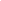 Drug groups Antihelmintic: Albendazole, Mebendazole. Management 1. Mebendazole Mebendazole is the preferred treatment for threadworms and is an effective, single dose treatment. It is also active against whipworm, roundworm and hookworm.  Compliance with therapy is high because of the single dose. The drug is formulated as  a suspension or a tablet, which can be given to children aged 2 years and over and to  adults. Reinfection is common and a second dose can be given after 2–3 weeks.  Occasionally, abdominal pain and diarrhea may occur as side-effects. Mebendazole is  not recommended for pregnant women. 2. Piperazine Piperazine is effective against threadworm and roundworm. It is available in granular  form in sachets. It acts by paralysis of the threadworms in the gut. The incorporation  of a laxative (Senna) in the sachet preparation helps to ensure that the paralyzed worms are then expelled with the faeces. One dose is followed by another 2 weeks  later to destroy any worms that might have hatched and developed after the first dose.  Only two doses are required. Practical points 1. All family members should be treated at the same time, even if only one has  been shown to have threadworms. This is because other members may be in  the early stages of infection and thus asymptomatic. If this policy is not  followed, reinfection may occur. 2. Transmission and reinfection by threadworms can be prevented by the  following practical measures:  (a) Cutting fingernails short to prevent large numbers of eggs being transmitted.  Hands should be washed and nails brushed after going to the toilet and before  preparing or eating food, since hand-to-mouth transfer of eggs is common. Eggs may 38 be transmitted from the fingers while eating food or onto the surface of food during  preparation. Eggsremain viable for up to 1 week. (b) Children wearing pyjamas to reduce the scratching of bare skin during the night.  Underpants can be worn under pyjama bottoms.  (c) Affected family members having a bath or shower each morning to wash away the  eggs that were laid during the previous night.39 C. Oral thrush Lab. X 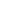 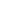 Drug groups Miconazole gel. Management Antifungal agents (Miconazole) Miconazole gel. Preparations containing nystatin are also effective but are restricted  to prescription-only status. Miconazole gel is an orange-flavored product, which  should be applied to the plaques using a clean finger four times daily after food in  adults and children over 6 years, and twice daily in younger children and infants. For  young babies, the gel can be applied directly to the lesions using a cotton bud or the  handle of a teaspoon. The gel should be retained in the mouth for as long as possible.  Treatment should be continued for 2 clear days after the symptoms have apparently  gone, to ensure that all infection is eradicated. Miconazole gel should not be recommended for patients taking anticoagulants. There is evidence of an interaction with warfarin leading to an increase in bleeding time. Practical points 1. Oral thrush and nappy rash Both should be treated at the same time. An antifungal cream containing miconazole  or clotrimazole can be used for the nappy area. 2. Breastfeeding Where the mother is breastfeeding, a small amount of miconazole gel applied to the  nipples will eradicate any fungus present. For bottle-fed babies, particular care should  be taken to sterilize bottles and teats.40 Minor eye disorders Lab. XI Conjunctivitis is one cause of a painful red eye. 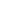 • Management. Acute infective conjunctivitis is frequently self limiting. Gentle  cleansing of the affected.  • Chloramphenicol eye drops 0.5% every 2 h for the first 24 h and then four  times daily or chloramphenicol eye ointment 1% can be used over the counter  (OTC) for the treatment of acute bacterial conjunctivitis in adults and children  aged 2 years or over.  • People with infective conjunctivitis or those treating someone who is infected  should wash their hands regularly and avoid sharing towels and pillows.  • Contact lenses should not be worn until the infection has completely cleared  and until 24 h after any treatment has been completed. • Medical advice is urgently needed if the eye(s) become markedly painful,  there is photophobia, marked redness or vision is affected. eye(s) with cotton  wool soaked in water can be recommended regardless of whether treatment is  also being suggested. Allergic conjunctivitis This produces irritation, discomfort and a watery discharge. It typically occurs in  the hay fever season. It is sometimes difficult to differentiate between infection  and allergy and therefore referral is important if there is any doubt.41 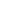 Management • In seasonal allergic conjunctivitis, decongestant and antihistamine drops  can be helpful and sodium cromoglicate (sodium cromoglycate) eye drops  is an effective, safe treatment. Mast cell stabilizers help to prevent the  onset of allergic reactions by blocking the attachment of immunoglobulin/allergen complexes to mast cells. They do not provide the  rapidity of relief associated with topical antihistamines but are effective  when used for longer periods of time.  • In recurrent seasonal allergies it is appropriate to use a mast cell  stabilizer for 4 weeks before the start of an allergy season.  • If there is prolonged exposure to allergens in perennial allergic  conjunctivitis, then the continued use of a topical antihistamine becomes  inappropriate and it is better to recommend drops containing a mast cell stabiliser  such as Sodium cromoglicate. Sodium cromoglicate 2% eye drops can be  recommended OTC for the treatment of both seasonal and perennial allergic  conjunctivitis. vernal keratoconjunctivitis It is a more chronic form of allergic conjunctivitis. It usually occurs in atopic  individuals. It is an important diagnosis to make, as untreated it can lead to  corneal scarring. It would normally be managed by an ophthalmologist. Steroid  drops may be used in the management of more severe cases.  Blepharitis It may present with similar symptoms to allergic conjunctivitis. However, it is  often the case that pruritis (itching) is less prominent with blepharitis. This is also  the case with dry eye syndrome (keratoconjunctivitis sicca). Blepharitis is an  infection along the lid margin. Its management usually requires removal of the  crusty matter from between the lashes with a cotton wool bud.42 Women’s Health disorders A. Cystitis Lab.XII  Management For pain relief, offer paracetamol or ibuprofen for up to 2 days. A high temperature  will also be reduced, bearing in mind that a level above 38.5◦C is more characteristic  of pyelonephritis. 1. Potassium and sodium citrate Potassium and sodium citrate work by making the urine alkaline. The acidic urine  produced as a result of bacterial infection is thought to be responsible for dysuria;  alkalinisation of the urine can therefore provide symptomatic relief. While easing  discomfort, alkalinising the urine will not produce an antibacterial effect, and it is  important to tell patients that if symptoms have not improved within 2 days, they  should see their doctor. Proprietary sachets are more palatable than potassium citrate  mixture. Contraindications There are some patients for whom such preparations should not be recommended. For  potassium citrate these would include anyone taking potassium-sparing diuretics,  aldosterone antagonists or angiotensin converting enzyme inhibitors, in whom  hyperkalemia may result. Sodium citrate should not be recommended for hypertensive  patients, anyone with heart disease or pregnant women. Advice Potassium citrate mixture tastes unpleasant, despite its fruity lemon smell, and  patients should be advised to dilute the mixture well with cold water. Warning Patients should be reminded not to exceed the stated dose of products containing  potassium citrate: several cases of hyperkalemia have been reported in patients taking  potassium citrate mixture for relief from urinary symptoms. 2. Complementary therapies Cranberry juice has been recommended as a folk remedy for years as a preventive  measure to reduce UTI. A systematic review of evidence showed that drinking  cranberry juice on a regular basis (300 mL per day) has a bacteriostatic effect. The  mechanism for this is unknown and the full clinical implications have not been  elucidated. Cranberry juice is unlikely to be effective in the treatment of acute 43 cystitis. For women who are prone to cystitis, drinking cranberry juice is not harmful  and might help. 3.Trimethoprim and nitrofurantoin Trimethoprim and nitrofurantoin should be deregulated from prescription-only  medicine control for the treatment of uncomplicated acute bacterial cystitis. Practical points 1. Drinking large quantities of fluids should theoretically help in cystitis  because the bladder is emptied more frequently and completely as a result of  the diuresis produced; this is thought to help flush the infecting bacteria out of  the bladder. However, this may cause more discomfort where dysuria is severe and may be better as advice to prevent recurrence rather than  to use during treatment. 2. During urination the bladder should be emptied completely by waiting for 20  s after passing urine and then straining to empty the final drops. Leaning  backwards is said to help to achieve a complete emptying of the bladder than the usual sitting posture. 3. After a bowel motion wiping toilet paper from front to back may minimize transfer of bacteria from the bowel into the vagina and urethra. 4. Urination immediately after sexual intercourse will theoretically flush out  most bacteria from the urethra but there is no evidence to support this. B. Dysmenorrhea Lab.XII Management The pain of dysmenorrhea is thought to be linked to increased prostaglandin activity,  and raised prostaglandin levels have been found in the menstrual fluids and  circulating blood of women who suffer from dysmenorrhea. Therefore, the use of  analgesics that inhibit the synthesis of prostaglandins is logical. Women taking oral  contraceptives usually find that the symptoms of dysmenorrhea are reduced or  eliminated altogether. 1. NSAIDs (Ibuprofen, diclofenac and naproxen)  NSAIDs can be considered the treatment of choice for dysmenorrhea. Naproxen  250mg tablets can be used by women aged between 15 and 50 years for primary 44 dysmenorrhea only. Two tablets are taken initially then one tablet 6–8 hours later if  needed. Maximum daily dose is 750mg and maximum treatment time is 3 days. Contraindications: GI irritation and should not be taken by anyone who has or has  had a peptic ulcer. All patients should take NSAIDs with or after food to minimize GI  problems. NSAIDs should not be taken by anyone who is sensitive to aspirin and  should be used with caution in anyone who is asthmatic, because such patients are  more likely to be sensitive to NSAIDs. 2. Aspirin • Aspirin also inhibits the synthesis of prostaglandins but is less effective in  relieving the symptoms of dysmenorrhea than is ibuprofen.  • Aspirin can cause GI upsets and is more irritant to the stomach than NSAIDs.  For those who experience symptoms of nausea and vomiting with  dysmenorrhea, aspirin is probably best avoided.  • Soluble forms of aspirin will work more quickly than traditional tablet  formulations and are less likely to cause stomach problems. Patients should be  advised to take aspirin with or after meals.  • The pharmacist should establish whether the patient has any history of aspirin  sensitivity before recommending the drug. 3. Paracetamol • Paracetamol has little or no effect on the levels of prostaglandins involved in  pain and inflammation and so it is theoretically less effective for the treatment  of dysmenorrhoea than either NSAIDs or aspirin.  • paracetamol is a useful treatment when the patient cannot take NSAIDs or  aspirin because of stomach problems or potential sensitivity.  • Paracetamol is also useful when the patient is suffering with nausea and  vomiting as well as pain, since it does not irritate the stomach. 4. Hyoscine • Hyoscine, a smooth muscle relaxant that the antispasmodic action will reduce  cramping. In fact, the dose is so low (0.1-mg hyoscine) that such an effect is  unlikely. • The anticholinergic effects of hyoscine mean that it is contraindicated in  women with closed-angle glaucoma.  • Additive anticholinergic effects (dry mouth, constipation and blurred vision)  mean that hyoscine is best avoided if any other drug with anticholinergic  effects (e.g. tricyclic antidepressants) is being taken. 5. Caffeine There is some evidence (from a trial comparing combined ibuprofen and caffeine with  ibuprofen alone and caffeine alone) that caffeine may enhance analgesic effect. OTC  products contain 15–65 mg of caffeine per tablet. A similar effect could be achieved 45 through drinking tea, coffee or cola. A cup of instant coffee usually contains about 80- mg caffeine, a cup of freshly brewed coffee about 130 mg, a cup of tea 50 mg and a  can of cola drink about 40–60 mg. Practical points 1. Exercise during menstruation is not harmful, in fact, exercise may well be  beneficial, since it raises endorphin levels, reducing pain and promoting a  feeling of well-being. There is some evidence that moderate aerobic exercise  can improve symptoms of premenstrual syndrome. 2. There is some evidence that a low-fat, high-carbohydrate diet reduces breast  pain and tenderness. 3. advice to women taking analgesics for dysmenorrhea: (i) Take the first dose as soon as your pain begins or as soon as the bleeding starts,  whichever comes first. Some doctors advise to start taking the tablets on the day  before your period is due. This may prevent the pain from building up. (ii) Take the tablets regularly, for 2–3 days each period, rather than ‘now and then’  when pain builds up. (iii) Take a strong enough dose. If your pains are not eased, ask your doctor or  pharmacist whether the dose that you are taking is the maximum allowed. An increase  in dose may be all that you need. (iv) Side-effects are uncommon if you take an anti-inflammatory for just a few days at  a time, during each period. (But read the leaflet that comes with the tablets for a full  list of possible side-effects.)46 Central system disorders  A. Motion sickness Lab. XIII  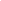 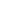 Management 1. Antihistamines They include cinnarizine, meclozine and promethazine. Anticholinergic effects are  thought to be responsible for the effectiveness of antihistamines in the prophylaxis of  motion sickness. All have the potential to cause drowsiness and promethazine appears  to be the most sedative.  • Meclozine and promethazine theoclate have long durations of action and are  useful for long journeys since they need to be taken only once daily.  • Cinnarizine and promethazine theoclate are not recommended for children  younger than 5 years, whereas meclozine can be given to those over 2 years.  • These drugs are best avoided during pregnancy. 2. Anticholinergic agents hyoscine hydrobromide is the only anticholinergic used widely in the prevention of  motion sickness which can be given to children over 3 years.  • Anticholinergic drugs can cause drowsiness, blurred vision, dry mouth,  constipation and urinary retention as side-effects, although they are unlikely at  the doses used in OTC formulations for motion sickness. Children could be  given sweets to suck to counteract any drying of the mouth. • Hyoscine has a short duration of action (from 1 to 3 h). It is therefore suitable  for shorter journeys and should be given 20 min before the start of the journey.  • Anticholinergic drugs and antihistamines with anticholinergic effects are best  avoided in patients with prostatic hypertrophy because of the possibility of  urinary retention and in glaucoma because the intraocular pressure might be  increased.47 • side-effects from anticholinergic agents are additive and may be increased in  patients already taking drugs with anticholinergic effects, such as tricyclic  antidepressants (e.g. amitriptyline), butyrophenones (e.g. haloperidol) and  phenothiazines (e.g. chlorpromazine).  3. Alternative approaches to motion sickness (Ginger) It has been suggested that ginger acts on the GI tract itself rather than on the vomiting  centre in the brain or on the vestibular system. No official dosage level has been  suggested. Ginger would be worth trying for a driver who suffered from motion  sickness, since it does not cause drowsiness, and might be worth considering for use  in pregnant women, for whom other antiemetics such as anticholinergics and  antihistamines are not recommended.  B. Insomnia Lab. XIII  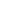 Management 1. Antihistamines (diphenhydramine and promethazine) • They reduce sleep latency (the time taken to fall asleep) and also reduce  nocturnal waking. They should be taken 20–30 min before bedtime and can be  recommended for adults and children over 16 years. Tolerance to their effects  can develop and they should not be used for longer than 7–10 consecutive  nights.  • Diphenhydramine has a shorter half-life than promethazine (5–8 h compared  with 8–12 h). Following a 50-mg dose of diphenhydramine there is significant  drowsiness for 3–6 h.  • These antihistamines have anticholinergic side effects, including dry mouth  and throat, constipation, blurred vision and tinnitus. These effects will be  enhanced if the patient is taking another drug with anticholinergic effects (e.g.  tricyclic antidepressants and phenothiazines) but patients taking these drugs  would be better referred anyway. Prostatic hypertrophy and closed-angle 48 glaucoma are contraindications to the use of diphenhydramine and  promethazine.  • Diphenhydramine and promethazine should not be recommended for pregnant  or breastfeeding women. 2. Benzodiazepines these drugs are for short-term use only and should not be used for longer than 3  weeks, pharmacists are well aware that patients continue to be on these drugs for long periods of time.  3. Aromatherapy Lavender oil has been shown to induce a sense of relaxation, as has camomile. One or  two drops of the essential oil sprinkled on a pillow or three or four drops in a warm  (not hot) bath can be recommended. 4. Melatonin Melatonin is currently available only as prescription-only medicine. Melatonin is produced by the body’s pineal gland during darkness and is thought to regulate  sleep. Melatonin levels are lower in the elderly. Supplementation with melatonin can  raise levels and help to restore the sleep pattern. Melatonin has a short half-life (2–3 h) and is subject to first-pass metabolism. Sublingual, controlled release products are available. 5. St John’s wort (hypericum) Practical points Sleep hygiene Key points are as follows: • Establish a regular bedtime and waking time • Consciously create a relaxation period before bedtime • No meals just before bedtime • No naps during the daytime • No caffeine after early afternoon • Reduce extraneous noise (use earplugs if necessary) • Get up if you can’t sleep – go back to bed when you feel ‘sleepy, • tired’ • Restrict alcohol intake to 1–2 units a day or less • Restrict nicotine intake immediately before bedtime49 References ⮚ ALISON BLENKINSOPP, PAUL PAXTON, JOHN BLENKINSOPP. In: Symptoms in the Pharmacy A Guide to the Management of Common  Illness.6th Ed. Blackwell Publishing Ltd UK.2009.50 Supplement (Disease discussion) Respiratory system A.Cough Lab. II Coughing is a protective reflex action caused when the airway is being irritated or obstructed.  Its purpose is to clear the airway so that breathing can continue normally. Types of cough 1. Unproductive (dry, tickly or tight): no sputum is produced caused by viral  infection and is self-limiting. 2. Productive (chesty or loose): sputum is normally produced but over secretion  to coughing may be caused by irritation of the airways due to infection,  allergy, etc., or when the cilia are not working properly (e.g. in smokers).  Non-colored (clear or whitish) sputum is uninfected and known as mucoid.  Colored sputum may indicate a bacterial chest infection such as bronchitis or  pneumonia and require referral. In these situations the sputum is described as  green, yellow or rust-colored thick mucus and the patient is more unwell  usually with a raised temperature, shivers and sweats. Sometimes blood may  be present in the sputum (hemoptysis), with a color ranging from pink to deep  red. Hemoptysis is an indication for referral. Significance of questions and answers 1. Age: the patient is – child or adult – will influence the choice of treatment. 2. Duration: most coughs are self-limiting and will be better within a few days with or  without treatment. In general, a cough of longer than 2 weeks’ duration that is not  improving should be referred. 3. Associated symptoms: cold, sore throat and catarrh may be associated with  a cough. 4. Postnasal drip: is a common cause of coughing and may be due to sinusitis. 5. Smoking habit: smoking will exacerbate a cough and can cause coughing since  it is irritating to the lungs. On stopping, the cough may initially become worse  as the cleaning action of the cilia is re-established during the first few days. 6. Angiotensin-converting enzyme (ACE) inhibitors: Chronic coughing may  occur in patients, particularly women, taking ACE inhibitors such as enalapril,  captopril, lisinopril and Ramipril. Patients may develop the cough within days  of starting treatment or after a period of a few weeks or even months.51 Referral conditions Cough lasting 2 weeks or more and not improving, sputum (yellow, green, rusty or  blood-stained),chest pain, shortness of breath, wheezing, whooping cough or croup, recurrent nocturnal cough, suspected adverse drug reaction and failed medication requiring referral to a physician. 1. Tuberculosis (TB) 2. Chronic bronchitis 3. Asthma: a recurrent night-time cough can indicate asthma, especially in children 4. Croup (acute laryngotracheitis):it usually occurs in infants. The cough has a  harsh barking quality. It develops 1 day or so after the onset of cold-like  symptoms, often associated with difficulty in breathing and an inspiratory  stridor (noise in throat on breathing in).  5. Whooping cough (pertussis):it starts with catarrhal symptoms. The whoop is  the sound produced when breathing in after a paroxysm of coughing. The  bouts of coughing prevent normal breathing and the whoop represents the  desperate attempt to get a breath.  6. Cardiovascular: coughing can be a symptom of heart failure. If there is a history  of heart disease, especially with a persisting cough, then referral is advisable. 7. Gastro-oesophageal: can cause coughing. Sometimes such reflux is  asymptomatic apart from coughing. Common Cold Lab.III It is a self-limiting viral infection of the upper respiratory tract. Different types of viruses can produce symptom of the common cold including: rhinoviruses (half of the cases), adenoviruses & influenza virus. The probable routes  of transmission are: 1-Manual transmission (e.g. hand- to-hand contact). 2-Inhalation of droplets spread by sneezing and coughing. Virus invades nasal & bronchial epithelia, attaching to specific receptors lead to  damage the ciliated cell resulted with release of inflammatory mediators and then  inflammation of the tissues lining the nose (increase permeability of capillary cell  walls, edema, nasal congestion, sneezing, then fluid might drip down and back to the  throat and spreading the virus to the throat and upper chest causing cough & sore  throat. Patient assessment  1. Age52 Very young patients and very old patients required referral. Also the age affect the  choice of treatment. Preschool children are more common to suffer from common  cold. 2. Duration Generally Abrupt onset of symptoms———may indicates flu. Gradual onset of  symptoms———may indicates common cold. 3. Symptoms: • Symptoms typically are worst on day 2 or 3 of illness and last about 1 \week  (but in about 1/4 of patients it may lasts for about 2 weeks or longer). • The throat is often feels dry and sore during a cold and it is usually the 1st sign  of common cold. • Runny / congested (or blocked) nose (initially clear watery fluid———after 1- 2 days'3' become thicker mucus'). • Sneezing/ coughing • Aches and pains, headache may occur but a persistent or worsening frontal  headache (pain above or below the eyes) may be due to sinusitis ——referral  for further investigations'1', (note: headache of sinusitis increase by lying down  or bending forwards)'. • Low grade fever (feeling hot but in general a high temperature (>37.5) is rare in  common cold'1' (<1% of patients). The presence of fever may indicate FLU  rather than common cold (see flu later). • Earache: A blocked uncomfortable ear is often present and does not need referral  if it does not persist. A very painful ear needs referral. 4. Previous history :Patient with a history of asthma or lung disease (e.g. chronic  bronchitis) —— required referral for further investigations. • patient with delirium and patient with pleuretic chest pain ———required  referral for further investigations. 5. Differential diagnosis: The pharmacist must try to differentiate between viral  infection and conditions that present with similar symptoms (e.g.; flu, sinusitis,  allergic & chronic rhinitis), as well as the complications associated with the  common cold. Differentiating between colds and flu (which required referral for  further investigations'^) is needed. Patients often use the word "flu" when  describing a common cold. Flu is generally considered to be likely if: 1-Temp. is 38c or higher (37.5 in elderly). 2 - At least one of the respiratory symptoms (cough, sore throat, nasal congestion,  or rhinorrhea) is present. 3-At least one of constitutional symptoms (headache, malaise, myalgia, sweat,  chills, prostration) is present. 4-Flu occur more often in winter seasons, cold attack any time of year. NOTE:53 • In common cold the upper respiratory symptoms are the most prominent while  in flu the constitutional symptoms are predominant and fever is present in  more than 95% of patient. • Flu often starts abruptly with sweat and chills, muscular aches and pain in the  limbs, a dry sore throat, cough and high temperature. Someone with flu may be  bed bound and unable to go to their usual activities. There is often a period of  generalized weakness and malaise following the onset of symptoms. A dry cough  may persist for some time. • Sinusitis is a complication that can arise from the common cold. Following the  cold, sinus air spaces can become filled with nasal secretions, which stagnate  because of a reduction in ciliary function of the cell lining the sinuses. Symptom  starts with localized pain that become more sever when the condition persist,  bending down, moving the eye from side to side, coughing or sneezing often  exacerbate the pain. 6. Present medication If one or more appropriate remedies have been tried without success (failed medication) ————— referral for further investigations. Treatment timescale: Once the pharmacist has recommended treatment, patient  should be advised to see the Dr. in 10-14 days if cold has not improved Gastrointestinal system A. Constipation Lab. IV Constipation is a condition that is difficult to define and is often self diagnosed by  patients. Generally, it is characterized by the passage of hard, dry stools less  frequently than by the person’s normal pattern. Although there is no normal no. of stools (which is vary from 3/day-3/week because  of variation in diet and other risk factors) most people report more than 3 bowel  movement/week. Patient assessment 1. Symptoms - Constipation is associated with abdominal discomfort, bloating and nausea.  - Constipation can be so severe as to obstruct the bowel which becomes evident  by causing colicky abdominal pain, abdominal distension and vomiting----- referral.  - Blood may arise from piles (hemorrhoids) or a small crack in the skin on the  edge of the anus (anal fissure). Both these conditions are thought to be caused 54 by a diet low in fibre that tends to produce constipation. The bleeding is  characteristically noted on toilet paper after defaecation. The bright red blood  may be present on the surface of the motion (not mixed in with the stool) and  splashed around the toilet pan. If piles are present, there is often discomfort on  defaecation. The piles may drop down (prolapse) and protrude through the  anus. A fissure tends to cause less bleeding but much more severe pain on  defaecation. Medical referral is advisable as there are other more serious  causes of bloody stools, especially where the blood is mixed in with the motion. 2. Diet: Insufficient dietary fibre is a common cause of constipation. Changes in  diet and lifestyle, e.g. following a job change, loss of work, retirement or  travel, may result in constipation. An inadequate intake of food and fluids, e.g.  in someone who has been ill, may be responsible. Inadequate fluid intake is  one of the commonest causes of constipation. 3. Medication: Drugs that may cause constipation. Drug group Drug Analgesics and opiates Dihydrocodeine, codeine Antacids Aluminum salts Anticholinergics Hyoscine Anticonvulsants Phenytoin Antidepressants Tricyclics, selective serotonin reuptake inhibitors Antihistamines Chlorpheniramine, promethazine Antihypertensives Clonidine, methyldopa Anti-Parkinson agents Levodopa Beta-blockers Propranolol Diuretics Bendroflumethiazide Iron Laxative abuse Monoamine oxidase inhibitors Antipsychotics Chlorpromazine Treatment timescale: If 1 week’s use of treatment does not produce relief of  symptoms, the patient should see the doctor. If the pharmacist feels that it is necessary  to give only dietary advice, then it would be reasonable to leave it for about 2 weeks  to see if the symptoms settle.55 B.Diarrhoea Lab. V Diarrhoea is defined as an increased frequency of bowel evacuation, with the passage  of abnormally soft or watery faeces(more than 3 bowel movement/ day is considered  abnormal).  Patient assessment with diarrhea 1. Age: Infants (younger than 1 year) and elderly patients are especially at risk of  becoming dehydrated. 2. Duration -Diarrhea of > 1-day duration in children < 1 year need referral. -Diarrhea of >2 days duration in children < 3 years need referral. -Diarrhea of > 3 days duration in older children and adults need referral. 3. Severity  -mild diarrhea when no. of unformed stools/day is ≤ 3. -moderate diarrhea when no. of unformed stools/day is 4-5. -severe diarrhea when no. of unformed stools/day is > 5. Need referral. 4. Types of diarrhea  - Acute diarrhea: is rapid in onset and produces watery stools that are passed  frequently.  - Chronic diarrhea: Recurrent or persistent diarrhea may be due to an irritable  bowel or, more seriously, a bowel tumor, an inflammation of the bowel (e.g.  ulcerative colitis or Crohn’s disease), an inability to digest or absorb food  (malabsorption, e.g. coeliac disease) or diverticular disease of the colon. 5. Symptoms - Abdominal cramps, flatulence, weakness or malaise. Nausea and vomiting,  and fever----------- acute diarrhea (infective in origin).  - Vomiting and fever in infants ---------- severe dehydration will develop.  - Diarrhea in infants is whether the baby has been taking milk feeds and other  drinks as normal. Reduced fluid intake predisposes to dehydration. - The presence of blood or mucus in the stools is an indication for referral. Diarrhea with severe vomiting or with a high fever would also require referral. 6. Signs of dehydration - Mild dehydration (<5%): dehydration is characterized by slightly dry mucus  membrane, loss of skin trugor and sunken eyes.56 - Moderate dehydration (5-10%): dehydration is characterized by sunken  fontanelle and eyes, dry mouth, decreased urine output and the patient is  moderately thirsty. 7. Recent travel aboard Diarrhea in a patient who has recently travelled abroad requires referral since it  might be infective in origin. Causes of diarrhea 1. Viral: Viruses are often responsible for gastroenteritis. In infants the virus enters the body via the respiratory tract (rotavirus). Symptoms are those of a  cold and perhaps a cough. The infection starts abruptly and vomiting often  precedes diarrhea. The acute phase is usually over within 2–3 days, although  diarrhoea may persist. Sometimes diarrhea returns when milk feeds are  reintroduced. This is because one of the milk digestive enzymes is temporarily  inactivated. Milk therefore passes through the bowel undigested, causing  diarrhoea. This needs referral.  2. Bacterial. These are the food-borne infections previously known as food  poisoning. There are several different types of bacteria that can cause such  infections: Staphylococcus, Campylobacter, Salmonella, Shigella, pathogenic  Escherichia coli, Bacillus cereus and Listeria monocytogenes. The typical  symptoms include severe diarrhea and/or vomiting, with or without abdominal  pain. Two commonly seen infections are Campylobacter and Salmonella,  which are often associated with contaminated poultry. Contaminated eggs  have also been found to be a source of Salmonella. Kitchen hygiene and  thorough cooking are of great importance in preventing infection. B. cereus is  usually associated with cooked rice, especially if it has been kept warm or has  been reheated.  3. Protozoan infections include Entamoeba histolytica (amoebic dysentery) and  Giardia lamblia (giardiasis) require referral. 8. Medication: Some drugs may cause diarrhea as : • Antacids: Magnesium salts • Antibiotics • Antihypertensives: methyldopa; beta-blockers (rare) • Digoxin (toxic levels) • Diuretics (furosemide) • Iron preparations • Laxatives • Misoprostol57 • Non-steroidal anti-inflammatory drugs • Selective serotonin reuptake inhibitors Treatment timescale: One day in children; otherwise 2 days. C. Irritable bowel syndrome Lab. V Irritable bowel syndrome (IBS) is defined as a chronic, functional bowel disorder in  which abdominal pain is associated with intermittent diarrhea, sometimes alternating  with constipation, and a feeling of abdominal distension. The incidence of the  condition appears to be higher in women. The cause is unknown. IBS can sometimes  develop after about gastroenteritis. It often seems to be triggered by stress, and many  IBS sufferers have symptoms of anxiety and depression. Patient assessment 1. Age:  Because of the difficulties in diagnosis of abdominal pain in children, it is best to  refer. IBS usually develops in young adult life. If an older adult is presenting for  the first time with no previous history of bowel problems, a referral should be  made. 2. Symptoms:  IBS has three key symptoms: abdominal pain (which may ease following a bowel  movement), abdominal distension/bloating and disturbance of bowel habit. A pattern  of symptoms has been going on for months or even years. If an older person is  presenting for the first time, referral is most appropriate. A. Abdominal pain It is often central or left sided and can be severe. The site of pain can vary from  person to person and even for an individual. Sometimes the pain comes on after eating  and can be relieved by defaecation. B. Bloating A sensation of bloating is commonly reported. Sometimes it is so severe that clothes  have to be loosened. C. Bowel habit Diarrhea and constipation may occur; sometimes they alternate. A morning rush is  common, where the patient feels an urgent desire to defaecate several times after  getting up in the morning and following breakfast, after which the bowels may settle.  There may be a feeling of incomplete emptying after a bowel movement. The motion  is often described as loose and semiformed rather than watery. Sometimes it is like 58 pellets or rabbit droppings, or pencil shaped. There may be mucus present but never  blood. D. Other symptoms  Nausea sometimes occurs; vomiting is less common. Unrelated symptoms such as  backache, feeling lethargic and tired. Urinary symptoms may be associated with IBS,  e.g. frequency, urgency and nocturia (the need to pass urine during the night).  E. Previous history A history of travel abroad and gastroenteritis sometimes appears to trigger an irritable bowel. Referral is necessary to exclude an unresolved infection. Any history of  previous bowel surgery would suggest a need for referral. F. Aggravating factors • Stress can precipitate and exacerbate symptoms.  • Caffeine often worsens symptoms and its stimulant effect on the bowel and  irritant effect on the stomach are well known in any case.  • The sweeteners sorbitol and fructose aggravate IBS.  • Other foods that have been implicated are milk and dairy products, chocolate,  onions, garlic, chives and leeks. Treatment timescale: Symptoms should start to improve within 1 week. D. Gastroesophageal reflux disease(GERD) Lab. VI It is a disorder in which the gastric contents are refluxed into the esophagus which  irritate the sensitive mucosal surface. Patient assessment  1. signs and symptoms The hallmark of typical symptom of GERD is heartburn which is described as: A burning sensation or pain experienced in the upper part of the stomach (i.e. the  lower chest) in the Medline (epigastrium). The burning feeling tends to move upwards  behind the breastbone (retrosternaly). The pain may be felt only in the lower retrosternal area or may be felt right up to the  throat causing an acid taste I n the mouth. 2. Precipitating or aggravating factors. Diagnosis of GERD can be helped  greatly by asking about the Precipitating factors. These are: A-Bending or lying down(e.g. at night).59 B-Overweight. C-After large meal. D-Pregnancy (mechanical and hormonal influence). E-It can be aggravated or even caused by belching. 3. Severity and location of pain Patient who have severe pain should be referred as well as pain that radiate to the  back and arm (possible heart attack). 4. Difficulty in swallowing The sensation that food stick as tit swallowed or it does not seem to pass directly into  the stomach (dysphagia)is an indication for immediate referral (1). (it may be due to  obstruction of the esophagus for e.g. by tumor). 5. Age heartburn is not normally experienced in childhood, therefore, children with  symptoms of heartburn should be referred for further investigations. 6. Medication: To know: 1- What had been tried to treat the condition and whether it produced an improvement  (1). (unresponsive to appropriate treatment required referral). 2- Other medicines (some drugs can cause the symptoms of heartburn e.g.  theophylline, calcium channel blockers (like nifedipine), anticholinergics drugs such  as hyoscine and drugs with anticholinergic action like TCA Skin disorders A. Athlete’s foot Lab. VII The incidence of athlete’s foot (tinea pedis) is not, as its name might suggest, limited  to those of an athletic disposition. The fungus that causes the disease thrives in warm,  moist conditions. The spaces between the toes can provide a good growth  environment and the infection therefore has a high incidence. The problem is more  common in men than in women and responds well to OTC treatment. Patient assessment 1. Duration A long-standing severe condition may need referral the patient. However, most cases of athlete’s foot are minor in nature and can be treated effectively with OTC products. 2. Appearance60 It usually presents as itchy, flaky skin in the web spaces between the toes. The flakes  or scales of skin become white and macerated and begin to peel off. Underneath the  scales, the skin is usually reddened and may be itchy and sore. The skin may be dry  and scaly or moist and weeping.  3. Severity It is usually a mild fungal infection, but the skin between the toes becomes more  macerated and broken and deeper and painful fissures may develop which become  inflamed and sore. Once the skin is broken, there is the potential for secondary bacterial infection to develop. If there are indications of bacterial involvement, such  as weeping, pus or yellow crusts, then referral to the doctor is needed. 4. Location Classically, the toes are involved, the web space between the fourth and fifth toes  being the most commonly affected.  • More severe infections may spread to the sole of the foot and even to the  upper surface in some cases. This type of spread can alter the appearance of  the condition and severe cases are probably best referred to the doctor for  further investigation. When other areas of the foot are involved, the  appearance can be confused with that of allergic dermatitis.  • If the toenails appear to be involved, referral to the doctor may be necessary  depending on how many toenails are affected and severity. Systemic  antifungal treatment may be required to deal with infection of the nail bed  where OTC treatment is not appropriate. 5. Previous history Any diabetic patient who presents with athlete’s foot is best referred to the doctor.  Diabetics may have impaired circulation or innervations of the feet and are more  prone to secondary infections in addition to poorer healing of open wounds. 6. Medication Treatment failure may occur simply because it was not continued for sufficiently long  enough. However, if an appropriate antifungal product has been used correctly without remission of symptoms, the patient is best referred to the doctor, especially if  the problem is of long duration (several weeks). Treatment timescale If athlete’s foot has not responded to treatment within 2 weeks, patients should see  their doctor. B. Hair loss Lab VII. The two major types of hair loss are diffuse hair loss and alopecia areata. 61 • Alopecia androgenetica (male pattern baldness, sometimes known as common  baldness because it can affect women) is the most common cause of diffuse  hair loss. Other causes of diffuse hair loss include telogen effluvium,  hypothyroidism, severe iron deficiency and protein deficiency. Occasionally,  diffuse hair loss is seen after pregnancy, in chronic renal failure and with  certain drugs and chemical agents. Patient assessment 1. Male or female Men and women both may suffer from alopecia androgenetica or alopecia areata.  Alopecia areata can affect people at any age. 2. History and duration of hair loss • Alopecia androgenetica is characterized by gradual onset. In men the pattern  of loss is recession of the hairline at the front and/or loss of hair on the top of  the scalp. In women the hair loss is generalized and there is an increase in the  parting width. Another pattern of hair loss in women in the 20+ age group is  increased shedding of hair but without any increase in the parting width. This  latter pattern is not due to alopecia androgenetica and it is thought that the  cause may be nutritional. Hair loss in women is increasingly recognized as a  problem. • Alopecia areata may be sudden and result in patchy hair loss. The cause of  alopecia areata remains unknown but it is thought that the problem may be  autoimmune in origin. • Telogen effluvium usually occurs 2–3 months after significant physical or emotional stress. The rate of hair loss increases significantly for a period of time  before resolving spontaneously and returning to normal. Typically this can occur  following major surgery or illness. 3. Location and size of affected area If the affected area is less than 10 cm in diameter in alopecia androgenetica, then treatment may be worth trying. 4. Other symptoms • Coarsening of the hair and hair loss can occur as a result of hypothyroidism (myxoedema). • Inflammatory conditions of the scalp such as ringworm infection (tinea  capitis) can cause hair loss. Referral would be needed in such cases. • In women excessive bleeding during periods (menorrhagia) could lead to iron  deficiency and anaemia, which in turn could cause diffuse hair loss or  aggravate alopecia androgenetica. Absent or very infrequent periods are 62 sometimes due to polycystic ovary disease or elevated prolactin levels, which  in both cases can result in alopecia androgenetica. 5. Influencing factors Hormonal changes during and after pregnancy mean that hair loss is common both  during pregnancy and after the baby is born. Treatment is not appropriate.\ 6. Medication Cytotoxic drugs are well known for causing hair loss. Anticoagulants (coumarins),  lipid-lowering agents (clofibrate) and vitamin A (in overdose) have also been  associated with hair loss. Such cases should be referred to the doctor. Other  medications include allopurinol, beta-blockers, bromocriptine, carbamazepine,  colchicine, lithium and sodium valproate. Treatment timescale: treatment with minoxidil may take up to 4 months to show full  effect. C. Cold sores Lab.VII Cold sores (herpes labialis) are caused by herpes simplex virus (HSV) HSV1 typically  causes infection around or in the mouth, whereas HSV2 is responsible for genital  herpes infection. Occasionally, however, this situation is reversed with HSV2  affecting the face and HSV1 the genital area. Patient assessment 1. Age cold sores are most commonly seen in adolescents and young adults slightly higher in  women than in men and the frequency declines with age. Following the primary  attack, the virus is not completely eradicated and virus particles lie dormant in nerve  roots until they are reactivated at a later stage. In active primary herpes infection of childhood, the typical picture is of a febrile child  with a painful ulcerated mouth and enlarged lymph nodes. The herpetic lesions last  for 3–6 days and can involve the outer skin surface as well as the inside of the mouth.  Such patients should be referred to the doctor. 2. Duration The duration of the symptoms is important as treatment with acyclovir is of most  value if started early in the course of the infection (during the prodromal phase).  Usually the infection is resolved within 1–2 weeks. Any lesions that have persisted  longer need medical referral.63 3. Symptoms and appearance The symptoms of discomfort, tingling or irritation (prodromal phase), may occur in  the skin for 6–24 h before the appearance of the cold sore. The cold sore starts with  the development of minute blisters on top of inflamed, red, raised skin. The blisters  may be filled with white matter. They quickly break down to produce a raw area with  exudation and crusting by about the fourth day after their appearance. By around 1  week later, most lesions will have healed. Cold sores are extremely painful. When a cold sore occurs for the first time, it can be confused with a small patch of  impetigo. 4. Location Cold sores occur most often on the lips or face. Lesions inside the mouth or affecting  the eye need medical referral.  5. Precipitating factors cold sores can be precipitated by sunlight, wind, fever (during infections such as colds  and flu) and menstruation, being rundown and local trauma to the skin. Physical and  emotional stress can also be triggers. 6. Previous history The fact that the cold sore is recurrent is helpful diagnostically. If a sore keeps on  returning in the same place in a similar way, then it is likely to be a cold sore. Most  sufferers experience one to three attacks each year. Cold sores occur throughout the  year, with a slightly increased incidence during the winter months. 7. Medication Immunocompromised patients, e.g. those undergoing cytotoxic chemotherapy, are at  risk of serious infection and should always be referred to their doctor. D. Dandruff Lab. VIII Dandruff is a chronic relapsing condition of the scalp and a mild form of seborrhoeic dermatitis, associated with the yeast Malassezia furfur, which responds to treatment  but returns when treatment is stopped. The condition usually appears during puberty  and reaches a peak in early adulthood mainly people aged between 20 and 30 years. Patient assessment  1. Appearance Dandruff is characterized by grayish-white flakes or scales on the scalp and an itchy  scalp as a result of excessive scaling. In dandruff the epidermal cell turnover is at  twice the rate of those without the condition.64 In more severe cases of seborrhoeic dermatitis the scales are yellowish and greasy  looking and there is usually some inflammation with reddening and crusting of the  affected skin  2. Location In dandruff the scalp is the only area affected. More widespread seborrhoeic dermatitis affects the areas where there is greatest sebaceous gland activity, so it can  affect eyebrows, eyelashes, moustache, paranasal clefts, behind the ears, nape of neck,  forehead and chest.In infants seborrhoeic dermatitis is common and occurs as cradle cap, appearing in the first 12 weeks of life. 3. Severity Dandruff is generally a mild condition. However, the itching scalp may lead to  scratching, which may break the skin, causing soreness and the possibility of infection. If the scalp is very sore or there are signs of infection (crusting or weeping),  referral should be indicated. 4. Previous history Since dandruff is a chronic relapsing condition there will usually be a previous history  of fluctuating symptoms. There is a seasonal variation in symptoms, which generally  improve in summer in response to UVB light. M. furfur is unaffected by UVA light. 5. Aggravating factors Hair dyes and perms can irritate the scalp. Inadequate rinsing after shampooing the  hair can leave traces of shampoo causing irritation and itching. Treatment timescale: Dandruff treatments need to be applied to the scalp and be left  for at least 5 min for best effect and should start to improve within 12 weeks of  beginning treatment. E. Eczema/dermatitis Lab. VIII Dermatitis is more commonly used when an external precipitating factor is present (contact dermatitis). The rashes produced have similar features with eczema but the distribution on the body varies and can be diagnostic. Atopic eczema affects up to  20% of children, in many of whom it disappears or greatly improves with age such  that 2–10% of adults are affected.  The rash of eczema typically presents as dry flaky skin that may be inflamed and have  small red spots. The skin may be cracked and weepy and sometimes becomes  thickened. The rash is irritating and can be extremely itchy.  Patient assessment 1. Age/distribution65 The distribution of the rash tends to vary with age.  • In infants, it is usually present around the nappy area, neck, back of scalp,  face, limb creases and backs of the wrists. • In white children, the rash is most marked in the flexures: behind the knees, on  the inside of the elbow joints, around the wrists, as well as the hands, ankles,  neck and around the eyes.  • In black and Asian children, the rash is often on the extensor surface of the  joints and may have a more follicular appearance. • In adults, the neck, the backs of the hands, the groin, around the anus, the  ankles and the feet are the most common sites.  • The rash of intertrigo is caused by a fungal infection and is found in skinfolds  or occluded areas such as under the breasts in women and in the groin or  armpits. 2. Occupation/contact Contact dermatitis may be caused by substances that irritate the skin or spark off an  allergic reaction.  • Irritant contact dermatitis is most commonly caused by prolonged exposure to  water (wet work). Typical occupations include cleaning, hairdressing, food  processing, fishing and metal engineering. • Substances that can irritate the skin include alkaline cleansing agents,  degreasing agents, solvents and oils. Such substances either cause direct and  rapid damage to the skin or, in the case of weaker irritants, exert their irritant  effect after continued exposure. • Napkin dermatitis is an example of irritant dermatitis and can be complicated  by infection, e.g. thrush.  • In other cases, the contact dermatitis is caused by an allergic response to  substances which include chromates (present in cement and rust-preventive  paint), nickel (present in costume jewelry and as plating on scissors), rubber  and resins (two-part glues and the resin colophony in adhesive plasters), dyes,  certain plants (e.g. primula), oxidizing and reducing agents (as used by  hairdressers when perming hair) and medications (including topical  corticosteroids, lanolin, neomycin and cetyl stearyl alcohol). Eye make-up can  also cause allergic contact dermatitis. 3. History of hay fever/asthma Many eczema sufferers have associated hay fever and/or asthma. There is often a  family history (in about 80% of cases) of eczema, hay fever or asthma. Eczema  occurring in such situations is called atopic eczema. 4. Aggravating factors66 • Atopic eczema may be worsened during the hay-fever season and by house dust or animal dander. Factors that dry the skin such as soaps or detergents  and cold wind can aggravate the condition. • Certain clothing such as woolen material can irritate the skin. In a small  minority of sufferers (less than 5%), cow’s milk, eggs and food coloring (tartrazine) have been implicated. • Emotional factors, stress and worry can sometimes exacerbate eczema.  • Antiseptic solutions applied directly to the skin or added to the bathwater can  irritate the skin. 5. Medication Topically applied local anesthetics, antihistamines, antibiotics and antiseptics can all  provoke allergic dermatitis. Some preservatives may cause sensitization.  Treatment timescale: Most cases of mild-to-moderate atopic eczema, irritant and  allergic dermatitis should respond to skin care and treatment with OTC products. If no  improvement has been noted after 1 week, referral to the doctor is advisable. F. Warts Lab. IX Warts is caused by the human papilloma virus to the skin and have a high incidence in  schoolchildren. Once immunity to the infecting virus is sufficiently high, the lesions  will disappear. Patient assessment Age Warts can occur in children and adults; they are more common in children due to  higher exposure to the virus in schools and sports facilities and the peak incidence is found between  the ages of 12 and 16 years.  Appearance Warts appear as raised lesions with a roughened surface that are usually flesh  coloured. Warts have a network of capillaries and, if pared, thrombosed, blackened  capillaries or bleeding points will be seen. Multiple warts Warts may occur singly or as several lesions. Molluscum contagiosum is a condition  in which the lesions may resemble warts and where another type of viral infection is 67 the cause. Closer examination shows that the lesions contain a central plug of material  (consisting of viral particles), which can be removed by squeezing. The location of  molluscum contagiosum tends to differ from that of warts – the eyelids, face, armpits  and trunk may be involved. Such cases are best referred to the doctor, since self treatment would be inappropriate. Location The palms or backs of the hands are common sites for warts, as is the area around the  fingernails. People who bite or pick their nails are more susceptible to warts around  them. Warts sometimes occur on the face and referral to the doctor is the best option  in such cases. Since treatment with OTC products is destructive in nature, self treatment of facial warts can lead to scarring and should never be attempted.  Parts of the skin that are subject to regular trauma or friction are more likely to be  affected, since damage to the skin facilitates entry of the virus. Anogenital Anogenital warts are caused by a different type of human papilloma virus and require  medical referral for examination, diagnosis and treatment. They are sexually  transmitted and patients can self-refer to their local genitourinary clinic. Duration and history It is known that most warts will disappear spontaneously within a period of 6 months  to 2 years. The younger the patient, the more quickly the lesions are likely to remit.  Any change in the appearance of a wart should be treated with suspicion and referral  to the doctor is advised. Medication Diabetic patients should not use OTC products to treat warts since impaired  circulation can lead to delayed healing, ulceration or even gangrene. Peripheral  neuropathy may mean that even extensive damage to the skin may not provoke a sensation of pain. Warts can be a major  problem if the immune system is suppressed by either disease (e.g. HIV infection and  lymphoma) or drugs (e.g. ciclosporin (cyclosporin) to prevent rejection of a  transplant). Treatment timescale Treatment with OTC preparations should produce a successful outcome within 3  months; if not, referral is necessary.68 G. Scabies Lab. X Infestation by the scabies mite, Sarcoptes scabiei, causes a characteristically intense  itching, which is worse during the night. The itch of scabies can be severe and  scratching can lead to changes in the appearance of the skin. Scabies goes through  peaks and troughs of prevalence, with a peak occurring every 15–20 years. Patient assessment 1. Age Scabies infestation can occur at any age from infancy onwards. Refer infants and  young children to the doctor. 2. Symptoms • The scabies mite burrows down into the skin and lives under the surface. The  presence of the mites sets up an allergic reaction, thought to be due to the  insect’s coat and exudates, resulting in intense itching. • A characteristic feature of scabies is that itching is worse at night and can lead  to loss of sleep. • Burrows can sometimes be seen as small thread-like grey lines. The lines are  raised, wavy and about 5–10 mm long.  • Commonly infested sites include the web space of the fingers and toes, wrists,  armpits, buttocks and genital area.  • Patients may have a rash that does not always correspond to the areas of  infestation. The rash may be patchy and diffuse or dense and erythematous. It  is more commonly found around the midriff, underarms, buttocks, inside the  thighs and around the ankles. • In adults, scabies rarely affects the scalp and face, but in children aged 2 years  or under and in the elderly, involvement of the head is more common,  especially the postauricular fold.  • Burrows may be indistinct or may have been disguised by scratching which  has broken and excoriated the skin.  • Scabies can mimic other skin conditions and may not present with the classic  features. The itch tends to be generalised rather than in specific areas.  • In immunocompromised or debilitated patients (e.g. the elderly), scabies  presents differently. The affected skin can become thickened and crusted.  Mites survive under the crust and any sections that become dislodged are  infectious to others because of the living mites they contain. 3. History The itch of scabies can take several (6–8) weeks to develop in someone who has  not been infested previously. The scabies mite is transmitted by close personal 69 contact, so patients can be asked whether anyone else they know is affected by the  same symptoms, e.g. other family members, boyfriends and girlfriends.  4. Signs of infection Scratching can lead to excoriation, so secondary infections such as impetigo can  occur. The presence of a weeping yellow discharge or yellow crusts would be  indications for referral to the doctor for treatment. Childhood Conditions  A. Napkin rash Lab. X Most babies will have napkin (nappy) rash at some stage during their infancy.  Contributory factors include contact of urine and faeces with the skin, irritant effect of  soaps and wetness and maceration of skin due to infrequent nappy changes and  inadequate skin care. Patient assessment 1. Nature and location of rash Nappy rash, sometimes called napkin dermatitis, appears as an erythematous rash on  the buttock area. 2. Severity In general, if the skin is unbroken and there are no signs of secondary bacterial  infection, treatment may be considered. The presence of bacterial infection could be  signified by weeping or yellow crusting. Secondary fungal infection is common in  napkin dermatitis and the presence of satellite papules (small, red lesions near the  perimeter of the affected area) would indicate such an infection. Referral to the doctor  would be advisable if bacterial infection were suspected, since topical or systemic  antibiotics might be needed. Secondary fungal infection could be treated by the  pharmacist using one of the azole topical antifungal preparations that are available. 3. Duration If the condition has been present for longer than 2 weeks, the pharmacist might decide  that referral to the doctor. 4. Precipitating factors Skin care and hygiene • Napkin dermatitis is a simple irritant dermatitis due to ammonia, produced as  a breakdown product of urine in soiled nappies.  • irritant substances in urine and faeces.70 • sensitivity reactions to soaps and detergents and antiseptics left in terry  nappies after inadequate rinsing. • sensitivity reactions to ingredients in some topical preparations, e.g. lanolin  (although purified versions of wool fat have reduced the problems previously  caused by wool fat and lanolin).  • constant wetting and rewetting of the skin when left in contact with soiled  nappies. Maceration of the skin ensues, leading to enhanced penetration of  irritant substances through the skin and the breakdown of the skin. Wearing  occlusive plastic pants exacerbates this effect. Frequent changes of nappy  together with good nappy-changing routine and hygiene are essential. Treatment timescale A baby with nappy rash that does not respond to skin care and OTC treatment within  1 week should be seen by the doctor. B-Threadworms (pinworms) Lab. X 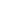 Infection with threadworms (Enterobius vermicularis) is common in young children.71 Patient assessment 1. Age Threadworm infection is very common in schoolchildren. 2. Signs of infection Usually the first sign that parents notice is the child scratching his or her bottom.  Perianal itching is a classic symptom of threadworm infection and is caused by an  allergic reaction to the substances in and surrounding the worms’ eggs, which are laid around the anus. Itching is worse at night, because at that time the female worms emerge from the anus  to lay their eggs on the surrounding skin. The eggs are secreted together with a sticky  irritant fluid onto the perianal skin. Persistent scratching may lead to secondary  bacterial infection. If the perianal skin is broken and there are signs of weeping,  referral to the doctor for antibiotic treatment would be advisable. Loss of sleep due to itching may lead to tiredness and irritability during the day.  Itching without the confirmatory sighting of threadworms may be due to other causes,  such as an allergic or irritant dermatitis caused by soaps or topical treatments used to  treat the itching. In some patients, scabies or fungal infection may produce perianal  itching. 3. Appearance of worms The worms themselves can be easily seen in the faeces as white- or cream-coloured  thread-like objects, about 10 mm in length and less than 0.5 mm in width. Males are  smaller than females. The worms can survive outside the body for a short time and  hence may be seen to be moving. Sometimes the worms may be seen protruding from  the anus itself. 4. Other symptoms In severe cases of infection, diarrhoea may be present and, in girls, vaginal itch. 5. Recent travel abroad If the person has recently travelled abroad, this information should be passed on to the  doctor so that other types of worm can be considered.  6. Other family members The pharmacist should enquire whether any other member of the family is  experiencing the same symptoms. However, the absence of perianal itching and  threadworms in the faeces does not mean that the person is not infected; it is  important to remember that during the early stages, these symptoms may not occur. C. Oral thrush Lab. X72 Thrush (candidosis) is a fungal infection, which occurs commonly in the mouth (oral  thrush), in the nappy area in babies and in the vagina. Patient assessment 1. Age Oral thrush is most common in babies, particularly in the first few weeks of life. The  infection is passed on by the mother during childbirth. In older children and adults,  oral thrush is rarer, but may occur after antibiotic or inhaled steroid treatment. which  may be a sign of immunosuppression and referral to the doctor is advisable. 2. Affected areas Oral thrush affects the surface of the tongue and the insides of the cheeks. 3. Appearance When candidal infection involves mucosal surfaces, white patches known as plaques  are formed, which resemble milk curds. The distinguishing feature of plaques due to  Candida is that they are not so easily removed from the mucosa, and when the surface  of the plaque is scraped away, a sore and reddened area of mucosa will be seen  underneath, which may sometimes bleed. 4. Human immunodeficiency virus infection Persistence of oral thrush and/or thrush of the nappy area after the neonatal period  may be the first sign of HIV infection. 5. Medication A. Antibiotics Broad-spectrum antibiotic therapy can wipe out the normal bacterial flora, allowing  the overgrowth of fungal infection. B. Immunosuppressives Any drug that suppresses the immune system will reduce resistance to infection, and  immunocompromised patients are more likely to get thrush. Cytotoxic therapy and  steroids predispose to thrush. Patients using inhaled steroids for asthma are prone to  oral thrush because steroid is deposited at the back of the throat during inhalation,  especially if inhaler technique is poor. Rinsing the throat with water after using the  inhaler may be helpful. If the symptoms have not cleared up within 1 week, patients should see their doctor.73 Minor eye disorders Lab. XI Conjunctivitis is one cause of a painful red eye. Patient assessment Conjunctivitis The term conjunctivitis implies inflammation of the conjunctiva, which is a  transparent surface covering the white of the eye. It can become inflamed due to  infection, allergy or irritation. Infective conjunctivitis Both bacteria and viruses can cause conjunctivitis. The symptoms are a painful gritty  sensation and a discharge. The discharge is sticky and purulent in bacterial infections  and more watery in viral infections. It nearly always affects both eyes. Conjunctivitis  occurring in only one eye suggests the possible presence of a foreign body or another  condition accounting for the red eye. Women’s Health disorders A. Cystitis Lab.XII  Cystitis is a term used to describe a collection of urinary symptoms including dysuria,  frequency and urgency. The urine may be cloudy and strong smelling; these may be  signs of bacterial infection caused by Escherichia coli, Staphylococcus saprophyticus  and Proteus mirabilis, and the source is often the gastrointestinal (GI) tract. About  half of cases will resolve within 3 days even without treatment. Patient assessment 1. Age Any child with the symptoms of cystitis should always be referred to the doctor for  further investigation and treatment. Urinary tract infections (UTIs) occur in children,  and damage to the kidney or bladder may result, particularly after recurrent infections. 2. Gender Cystitis is much more common in women than in men for two reasons: A. Cystitis occurs when bacteria pass up along the urethra and enter and multiply  within the bladder. As the urethra is much shorter in females than in males, the  passage of the bacteria is much easier. In addition, the process is facilitated by  sexual intercourse. B. There is evidence that prostatic fluid has antibacterial properties, providing an  additional defense against bacterial infection in males.74 3. Referral Any man who presents with the symptoms of cystitis requires medical referral  because of the possibility of more serious conditions such as kidney or bladder stones  or prostate problems. 4. Pregnancy If a pregnant woman presents with symptoms of cystitis, referral to the doctor is the  best option, because bacteruria (presence of bacteria in the urine) in pregnancy can  lead to kidney infection and other problems. 5. Symptoms • impending attack is an itching or pricking sensation in the urethra and pass  urine urgently, but pass only a few burnings, painful drops. This frequency of  urine occurs throughout the day and night.  • Dysuria (pain on passing urine) is a classical symptom of cystitis.  • After urination, the bladder may not feel completely empty, but even straining  produces no further flow.  • The urine may be cloudy and strong smelling; these may be signs of bacterial  infection. • Cystitis may be accompanied by suprapubic (lower abdominal) pain and  tenderness; pain is sometimes felt in the lower back. 6. Blood in urine Hematuria (presence of blood in the urine) is an indication of kidney stone and need referral to the doctor. It often occurs in cystitis when there is so much inflammation  of the lining of the bladder and urethra that bleeding occurs. This is not serious and  responds quickly to antibiotic treatment.  7. Vaginal discharge The presence of a vaginal discharge would indicate local fungal or bacterial infection  and would require referral. 8. Previous history Women with recurrent cystitis should see their doctor. 9. Diabetes Recurrent cystitis can sometimes occur in diabetic patients. 10. Other precipitating factors The irritant effects of toiletries (e.g. bubble baths and vaginal deodorants) and other  chemicals (e.g. spermicides and disinfectants).75 11. Postmenopausal women Oestrogen deficiency in postmenopausal women leads to thinning of the lining of the  vagina. Lack of lubrication can mean the vagina and urethra are vulnerable to trauma  and irritation and attacks of cystitis can occur. 12. Medication Cystitis can be caused by cytotoxic drugs such as cyclophosphamide and also by  methenamine hippurate (hexamine) (because of formaldehyde release). It has been  claimed that the incidence of cystitis is higher in women who are on the pill. Treatment timescale: If symptoms have not subsided within 2 days of beginning the  treatment, the patient should see her doctor. B. Dysmenorrhoea Lab.XII Dysmenorrhoea (period pains) is divided into two types primary and secondary  dysmenorhoea. Primary dysmenorrhoea is defined as pain in the absence of pelvic  disease, whereas secondary dysmenorrhoea refers to pain, which may be due to  underlying disease. Patient assessment 1. Age The peak incidence of primary dysmenorrhoea occurs in women between the ages of  17 and 25 years. Primary dysmenorrhoea is uncommon after having children.  Secondary dysmenorrhoea is most common in women aged over 30 years and is rare  in women aged under 25 years more common in older women, especially in those  who have had children. Common causes of secondary dysmenorrhoea include  endometriosis or PID.  2. Previous history Dysmenorrhoea is often not associated with the start of menstruation (menarche). This  is because during the early months (and sometimes years) of menstruation, ovulation  does not occur. These anovulatory cycles are usually, but not always, pain free and  therefore women sometimes describe period pain that begins after several months or  years of pain-free menstruation. 3. Timing and nature of pains a. Primary dysmenorrhoea : classically presents as a cramping lower abdominal  pain that often begins during the day before bleeding starts. The pain gradually  eases after the start of menstruation and is often gone by the end of the first  day of bleeding. b. Secondary dysmenorrhoea: The pain of acquired dysmenorrhoea may occur  during other parts of the menstrual cycle and can be relieved or worsened by  menstruation. Such pain is often described as a dull, aching pain rather than 76 being spasmodic or cramping in nature. Often occurring up to 1 week before  menstruation, the pain may get worse once bleeding starts. The pain may  occur during sexual intercourse. c. Endometriosis: The pain may also be non-cyclical and may occur with sexual  intercourse (dyspareunia). d. Pelvic inflammatory disease: There is usually severe pain, fever and vaginal  discharge. The pain is in the lower abdomen and may be unrelated to  menstruation. It may be confused with appendicitis. Chronic PID may follow  on from an acute infection. The pain tends to be less severe, associated with  periods and may be experienced during intercourse. e. Premenstrual syndrome: (PMS) describes a collection of symptoms, both  physical and mental, whose incidence is related to the menstrual cycle.  Symptoms are experienced cyclically, usually from 2 to 14 days before the  start of menstruation. Relief from symptoms generally occurs once menstrual  bleeding begins. Signs and symptoms include a bloated abdomen, increase in  weight, swelling of ankles and fingers, breast tenderness and headaches.  Women who experience PMS describe a variety of mental symptoms that may  include any or all of irritability, tension, depression, difficulty in concentrating  and tiredness. 4. Other symptoms Women who experience dysmenorrhoea will often describe other associated  symptoms. These include nausea, vomiting, general GI discomfort, constipation,  headache, backache, fatigue, feeling faint and dizziness. Treatment timescale If the pain of primary dysmenorrhoea is not improved after two cycles of treatment,  referral to the doctor would be advisable. Central system disorders A-Motion sickness Lab. XIII  Motion sickness is caused by a conflict of messages to the brain, where the vomiting  centre receives information from the eyes, the GI tract and the vestibular system in the  ear.  Patient assessment 13. Symptoms: nausea, sometimes vomiting, pallor and cold sweats. 14. Age • It is common in young children. 77 • Babies and very young children up to 2 years seem to only rarely suffer from  the problem and therefore do not usually require treatment. • The incidence of motion sickness seems to greatly reduce with age 15. Previous history  members of the family have history motion sickness and for whom treatment  will be needed. 16. Mode of travel/length of journey The estimated length of time to be spent travelling will help in the selection of  prophylactic treatment, since the length of action of available drugs varies. Once  vomiting starts there is little that can be done, so any medicine recommended must be  taken in good time before the journey if it is to be effective. If it is a long journey, it  may be necessary to repeat the dose while travelling and the recommended dosage  interval should be stressed. Children are less likely to feel or be sick if they can see out of the car, so appropriate  seats can be used to elevate the seating position of small children. For any method of  travel, children are less likely to experience symptoms if they are kept occupied by  playing games as they are therefore concentrating on something else. B-Insomnia Lab. XIII  Patient assessment 1. Age • In elderly people the total duration of sleep is shorter. Nocturnal waking is  more likely because sleep is generally more shallow. Elderly people may nap  during the day and this reduces their sleep need at night even further. • Many babies, toddlers and infants have poor sleep patterns so referral can be  helpful.  2. Symptoms • It is important to distinguish between the different types of sleep problems: • Difficulty in falling asleep (sleep latency insomnia) • Waking during the night • Early morning waking • Poor sleep quality • Snoring.  • Depression is an important cause of insomnia. Early morning waking is a  classic symptom of depression. Here the patient may describe no problems in  getting to sleep but waking in the early hours and not being able to get back to  sleep. This pattern requires referral 78 • The onset of symptoms of bipolar disorder may be associated with lack of  sleep. It is possible that insufficient sleep may actually trigger an episode of  mania in bipolar disorder.  • Anxiety can also cause insomnia. This is usually associated with difficulty in  getting off to sleep because of an overactive mind.  3. Duration • Sleep disorders are classified as follows: • Transient (days) • Short term (up to 3 weeks) • Chronic (longer than 3 weeks). • All chronic cases should be referred to the doctor. 4. Previous history Where there is a previous history, it is helpful to know what treatments have been  tried. It is also useful to be aware of a history of depression or anxiety or some other  mental health problem. 5. Contributory factors • Shift work with changing shifts is a classic cause of sleep problems. Those  who work away from home may experience difficulty in getting a good night’s  sleep because of the combination of travelling and staying in unfamiliar  places.  • Alcohol – while one or two drinks can help by decreasing sleep latency, the  sleep cycle is disturbed by heavy or continuous alcohol consumption. • Life changes can cause disrupted sleep, e.g. change or loss of job, moving  house, bereavement, loss or separation or the change of life (i.e. menopause). • Other stressful life events might include examinations, job interviews, celebrations (e.g. Christmas) and relationship difficulties. • Obesity can be associated with sleep apnoea and snoring, both of which can  interrupt sleeping. 6. Medication • Some drugs can cause or contribute to insomnia, including decongestants,  fluoxetine, monoamine oxidase inhibitors, corticosteroids, appetite  suppressants, phenytoin and theophylline.  • Medical problems can be associated with insomnia through pain (e.g. angina,  arthritis, cancer and gastro-oesophageal reflux) or breathing difficulties (e.g.  heart failure, chronic obstructive airways disease and asthma). Other medical conditions such as hyperthyroidism and Parkinson’s disease can also cause insomnia. Treatment timescale: There should be an improvement within days: refer after 1  week if the problem is not resolved.79 80